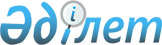 Об утверждении Концепции обеспечения общественной безопасности в партнерстве с обществом на 2024 – 2028 годы (в сфере профилактики правонарушений)Постановление Правительства Республики Казахстан от 29 декабря 2023 года № 1233.
      Правительство Республики Казахстан ПОСТАНОВЛЯЕТ:
      1. Утвердить прилагаемую Концепцию обеспечения общественной безопасности в партнерстве с обществом на 2024 – 2028 годы (в сфере профилактики правонарушений) (далее – Концепция).
      2. Центральным, местным исполнительным органам, государственным органам, непосредственно подчиненным и подотчетным Президенту Республики Казахстан (по согласованию), а также иным организациям (по согласованию), ответственным за реализацию Концепции:
      1) принять необходимые меры по реализации Концепции;
      2) представлять информацию о ходе реализации Концепции в порядке и сроки, установленные постановлением Правительства Республики Казахстан от 29 ноября 2017 года № 790 "Об утверждении Системы государственного планирования в Республике Казахстан".
      3. Контроль за исполнением настоящего постановления возложить на Министерство внутренних дел Республики Казахстан.
      4. Настоящее постановление вводится в действие со дня его подписания. КОНЦЕПЦИЯ 
обеспечения общественной безопасности в партнерстве 
с обществом на 2024 – 2028 годы
(в сфере профилактики правонарушений) АСТАНА – 2023 СОДЕРЖАНИЕ
      РАЗДЕЛ 1. 
      ВВЕДЕНИЕ
      РАЗДЕЛ 2. АНАЛИЗ ТЕКУЩЕЙ СИТУАЦИИ
      2.1 Достигнутые результаты
      2.2 Ключевые проблемы, требующие решения в среднесрочной перспективе
      РАЗДЕЛ 3. ОБЗОР МЕЖДУНАРОДНОГО ОПЫТА
      РАЗДЕЛ 4. ВИДЕНИЕ РАЗВИТИЯ СИСТЕМЫ ОБЕСПЕЧЕНИЯ ОБЩЕСТВЕННОЙ БЕЗОПАСНОСТИ
      РАЗДЕЛ 5. ОСНОВНЫЕ ПРИНЦИПЫ И ПОДХОДЫ
      РАЗДЕЛ 6. ЦЕЛЕВЫЕ ИНДИКАТОРЫ И ОЖИДАЕМЫЕ РЕЗУЛЬТАТЫ
      РАЗДЕЛ 7. ПЛАН ДЕЙСТВИЙ ПО РЕАЛИЗАЦИИ КОНЦЕПЦИИ (приложение к настоящей Концепции)  1. ПАСПОРТ КОНЦЕПЦИИ  ВВЕДЕНИЕ
      Общественная безопасность отражает состояние защищенности жизни, здоровья и благополучия граждан, духовно-нравственных ценностей казахстанского общества и системы социального обеспечения от реальных и потенциальных угроз для целостности общества и его стабильности. 
      Угрозы общественной безопасности, выраженные в снижении уровня законности и правопорядка, в том числе рост преступности, создают существенные препятствия для стабильного развития государства, увеличивают экономическую неопределенность, препятствуют долгосрочным инвестициям и подрывают принцип верховенства закона.
      Именно поэтому в Стратегии национальной безопасности Республики Казахстан на 2021 – 2025 годы во главу угла поставлена безопасность граждан, общества и государства, включая вопросы повышения эффективности работы правоохранительных органов и судебной системы, защиты населения от всех видов правонарушений.
      Современный этап социально-экономического развития страны требует трансформации действующего механизма взаимодействия субъектов профилактики правонарушений с учетом потенциальных рисков для общественной безопасности, выраженных в возможности нанесения ущерба правам и свободам человека и гражданина, материальным и духовным ценностям общества. 
      В этой связи настоящая Концепция направлена на выстраивание целостной системы превенции правонарушений на основе солидарной ответственности всех ее субъектов и установления конструктивного партнерства с населением.
      Реализация Концепции будет способствовать достижению следующих общенациональных приоритетов и стратегических задач: 
      совершенствование правовых основ государства, направленных на эффективную реализацию гражданином прав и свобод, обеспечивающих верховенство закона во всех сферах жизни, взаимную ответственность личности и государства;
      переход от силовой модели работы полиции к сервисной модели взаимодействия правоохранительных органов с гражданами для построения безопасного и правового общества;
      построение "человекоцентричной" модели государственного управления – "Люди, прежде всего". РАЗДЕЛ 2. АНАЛИЗ ТЕКУЩЕЙ СИТУАЦИИ2.1 Достигнутые результаты
      Состояние общественной безопасности 
      Анализ уголовно-правовой статистики в Казахстане за 5 лет (2018 – 2022 годы) свидетельствует об устойчивой тенденции снижения количества уголовных правонарушений (с 292,3 тыс. в 2018 г. до 157,5 тыс. в 2022 г.).
      За этот период количество лиц, пострадавших от уголовных правонарушений, сократилось в 1,7 раза (с 240,5 тыс. в 2018 г. до 128,5 тыс. в 2022 г.), количество пострадавших женщин от преступности со 116,7 тыс. до 64,2 тыс., мужчин – со 123,8 тыс. до 64,3 тыс. 
      Снизилось число насильственных преступлений, в том числе убийств – с 823 до 520, умышленных причинений тяжкого вреда здоровью – с 2198 до 1840, изнасилований – почти в 3 раза (с 1130 до 386). Количество людей, погибших от преступных посягательств, уменьшилось с 1184 до 786. 
      Сократилось число корыстно-насильственных преступлений: разбоев (с 580 до 177), грабежей (с 8091 до 2404) и краж (со 180,2 тыс. до 58,9 тыс.). 
      Свыше половины вреда ежегодно нанесены преступлениями против собственности (кражи, мошенничества, присвоение и растрата вверенного чужого имущества), и 25 % – преступлениями в сфере экономической деятельности. 
      Почти 80% всех преступлений составляют имущественные. В этой связи ужесточение в 2019 и 2020 годы ответственности за совершение краж (путем перевода краж, совершенных неоднократно и с проникновением, в категорию тяжких), способствовавшее их снижению (2019 г. – 138,7 тыс., 2020 г. – 67 тыс., 2021 г. – 57,2 тыс.), изменило общую структуру категорий тяжести преступлений. 
      Так, доля тяжких преступлений увеличилась с 6 % в 2018 г. до 28 % в 2021 г., средней тяжести наоборот снизилась с 79 % до 52 % соответственно. 
      Наблюдается положительная динамика двукратного (со 105,6 тыс. до 42,5 тыс.) снижения числа зарегистрированных правонарушений, совершенных в общественных местах, в том числе на улицах. 
      Принимаемые профилактические меры позволили за последние 5 лет в 2 раза снизить уровень преступлений, совершенных ранее судимыми (с 50 тыс. до 24,3 тыс.) и несовершеннолетними (с 2,9 тыс. до 1,7 тыс.), а также в состоянии опьянения (с 17,2 тыс. до 10 тыс.). 
      В то же время одним из негативных явлений выступает рост преступлений, совершенных в сфере семейно-бытовых отношений (2018 г. – 919, 2019 г. – 1055, 2020 г. – 1072, 2021 г. – 1047, 2022 г. – 942). Порядка 60 % из них совершены в отношении женщин и несовершеннолетних.
      Ежегодно в отношении детей совершается более 2 тыс. преступлений, в их числе до 900 посягательств на половую неприкосновенность, из которых более 70 % совершены лицами из близкого окружения. 
      В условиях стремительного развития инновационных технологий и цифровых сервисов, а также недостаточной финансовой грамотности граждан все большую распространенность получают мошенничества (с 29,3 тыс. в 2018 г. до 43,5 тыс. в 2022 г.), особенно интернет-мошенничества, число которых за 5 лет возросло в 5 раз (с 4,2 тыс. в 2018 г. до 20,6 тыс. в 2022 г.). 
      Возможности интернет-ресурсов и электронных платежных систем стали активно использоваться наркодельцами для сбыта наркотиков. На фоне стабильной статистики по общей выявляемости наркопреступлений (более 2 тыс. ежегодно) не снижается количество фактов пропаганды и распространения наркотиков в Интернете (в 2020 г. – 159, 2021 г. – 170, 2022 г. – 147). 
      Наряду с этим отмечается вытеснение "традиционных" наркотиков "синтетическими", которые отличаются "дешевизной" в изготовлении и реализации. Так, если в 2018 г. изъято 1,8 кг таких наркотиков, то в 2022 г. – 228,6 кг. 
      Серьезное беспокойство общества вызывают вопросы безопасности дорожного движения. За 5 лет в дорожно-транспортных происшествиях погибло 11,2 тыс. человек, травмировано – 97,7 тыс., большая часть которых относится к экономически активному населению. 
      Под воздействием различных факторов формируется региональная специфика преступности. С учетом географических и климатических особенностей в Алматинской, Туркестанской, Восточно-Казахстанской, Кызылординской, Западно-Казахстанской и Костанайской областях совершается наибольшее количество краж скота; в Атырауской, Мангистауской, Восточно-Казахстанской, Западно-Казахстанской и Алматинской областях – правонарушений, связанных с браконьерством, в том числе незаконным промыслом рыбой. 
      Влиянием социально-экономических факторов обусловлена распространенность киберпреступности в столице, г. Алматы, Восточно-Казахстанской, Костанайской, Карагандинской областях. Высокий удельный вес краж сотовых телефонов (на 10 тыс. населения) приходится на города Алматы, Астану, Шымкент, Актюбинскую, Карагандинскую и Западно-Казахстанскую области. 
      Согласно заключениям международных экспертов Казахстан является страной со средневысоким уровнем преступности, где уровень виктимизации растет пропорционально уровню доходов и образования, что объясняется теорией влияния образа жизни на подверженность риску стать жертвой преступления (исследование "Оценка уровня виктимизации населения и доверия к правоохранительным органам в Казахстане" в рамках проекта Европейского союза "Совершенствование уголовного правосудия в Казахстане", 2018 г.). 
      Институционально-правовое регулирование в сфере обеспечения правопорядка
      Основные стратегии законодательного и организационного характера в период с 2018 по 2022 годы были направлены на:
      обеспечение принципа "нулевой терпимости" к правонарушениям;
      защиту законных прав и свобод граждан от преступных посягательств, в том числе путем усиления ответственности по отдельным преступлениям;
      определение правовых, социальных и организационных основ деятельности государственных органов, местного самоуправления, организаций и граждан по профилактике правонарушений;
      повышение общественного и ведомственного контроля.
      Положительно на состоянии криминогенной ситуации отразились меры 
      по ужесточению ответственности по преступлениям против собственности в 2019 году, в том числе за скупку краденного имущества. 
      В правовые акты, регламентирующие деятельность ломбардов, продажу бывших в употреблении автомобильных запасных, а также в сфере регистрации абонентских устройств сотовой связи, были введены нормы по предупреждению оборота краденного имущества. 
      Создана более гибкая система антинаркотического законодательства, позволяющая оперативно реагировать на появляющиеся новые виды наркотиков. Усилены санкции по наркопреступлениям, совершенным с использованием электронных информационных ресурсов; введена уголовная ответственность за пропаганду и рекламу наркотиков, в том числе посредством граффити-рисунков и QR-кодов. 
      Для борьбы с преступлениями в сфере информационных технологий в структуре Министерства внутренних дел Республики Казахстан (далее – МВД) в 2019 году создан Центр по борьбе с киберпреступностью, реализована Концепция кибербезопасности до 2022 года.
      Внесены коррективы в правовую основу организации профилактики правонарушений в сфере семейно-бытовых отношений. Реализуется Концепция семейной и гендерной политики.
      В разряд административных правонарушений переведены 2 состава уголовных проступков – умышленное причинение легкого вреда здоровью и побои, а также увеличены по ним сроки административного задержания (с 3 до 24 часов) и административного ареста (с 3 до 5 суток). 
      Одновременно изменены подходы к организации превенции правонарушений, установлению конструктивного партнерства с обществом. В этих вопросах ключевая роль отводится участковым инспекторам полиции. В 2021 году законодательно повышен их статус и расширены полномочия в сфере профилактики правонарушений. Внедряются новые форматы взаимодействия с населением. Осуществляется переход на сервисную модель работы полиции.
      Активное участие в вопросах профилактики правонарушений, оказания помощи жертвам бытового насилия и торговли людьми, ресоциализации лиц, отбывших наказание, принимают неправительственные организации. 
      Совершенствуются меры по защите прав несовершеннолетних. Усилена ответственность за торговлю несовершеннолетними, их вовлечение в занятие проституцией, а также за посягательства на половую неприкосновенность детей. При этом исключены возможности назначения более мягкого наказания и условно-досрочного освобождения, а также введена норма по отбыванию наказания осужденными за педофилию исключительно в учреждениях максимальной безопасности. После освобождения за такими лицами полицией осуществляется административный надзор. 
      Уполномоченными органами была организована работа по выявлению скрытых фактов насилия над детьми, а также педофилов, использующих Интернет. Усиливаются меры по защищенности общеобразовательных учреждений, которые оснащаются системами безопасности (видеонаблюдение, тревожные кнопки, противопожарные системы, охрана). 
      Внедрение цифровых инструментов в повседневную деятельность полиции и Национальной гвардии позволило повысить эффективность обеспечения правопорядка на улицах и в других общественных местах, а также снизить коррупционные риски. 
      В целях укрепления дорожной безопасности усилена ответственность за управление транспортным средством лицом, не имеющим на это права, в состоянии алкогольного опьянения, а также за уклонение от прохождения медицинского освидетельствования на опьянение. 
      С созданием службы пробации изменены подходы в предупреждении правонарушений среди ранее судимых, а также осужденных к наказаниям, не связанным с лишением свободы. Реализована Комплексная стратегия социальной реабилитации граждан, освободившихся из мест лишения свободы, на 2017 – 2019 годы. 
      На обеспечение принципа неотвратимости наказания, оперативное восстановление нарушенных прав, а также усиление ведомственного контроля за качеством следствия направлены меры по модернизации процессуальных основ правоохранительной деятельности, в их числе внедрение трехзвенной модели уголовного процесса, электронного формата уголовных дел, оптимизация имеющихся форм расследования.
      Осуществляется переход от бюрократической на человекоцентричную модель работы, где основной акцент делается на рационализацию и автоматизацию процессов на основе запросов населения для обеспечения прозрачности и эффективности системы управления. 
      Национальные и международные индикаторы в сфере общественной безопасности
      По сведениям Бюро национальной статистики Агентства по стратегическому планированию и реформам Республики Казахстан с 2019 по 2022 годы показатель доверия населения полиции снизился с 89,5 % (в том числе полностью – 38,3 %, частично – 51,2 %) до 74,6 % (36,4 % и 39 %). 
      Одновременно в этот период ухудшился уровень ощущения безопасности в районе проживания в темное время суток (с 62,2 % в 2020 г. до 60,3 % в 2022 г.).
      Результаты социологических исследований по замерам ощущения личной, имущественной и общественной безопасности, проводимых Высшей аудиторской палатой Республики Казахстан, также характеризуются ухудшением показателей (с 64,3 % в 2020 г. до 60,3 % в 2022 г.). 
      Несмотря на улучшение общих показателей индекса верховенства права по факторам "Правопорядок и безопасность" (с 0,78 в 2018 г. до 0,80 в 2020 г.) и "Уголовно-правовая система" (с 0,41 до 0,47), отмечается снижение результатов по таким параметрам, как "эффективное сдерживание преступности" (с 0,79 до 0,78), а также "защита жизни и безопасности" (с 0,60 в 2020 г. до 0,53 в 2022 г.). 
      Таким образом, национальные и международные индикаторы свидетельствуют о неустойчивой динамике изменений показателей в сфере общественной безопасности и соответственно необходимости системной и комплексной работы по профилактике и превенции правонарушений. 2.2 Ключевые проблемы, требующие решения в среднесрочной перспективе
      Насилие в отношении женщин и детей, в том числе в сфере семейно-бытовых отношений 
      Несмотря на общее снижение регистрации в 2018 – 2022 годы преступлений против личности, насилие в отношении женщин и детей остается актуальной проблемой общества. 
      Так, если в отношении женщин отмечается устойчивая динамика ежегодного снижения уровня насилия, достигающая 40 % (с 3712 в 2018 г. до 2232 в 2022 г.), то в отношении детей наблюдаются всплески роста насильственных преступлений, достигая 18 % в 2021 году. 
      Особую тревогу вызывает динамика посягательств на половую неприкосновенность детей (2018 г. – 739, 2019 г. – 794, 2020 г. – 832, 2021 г. – 913, 2022 г. – 706).
      Причинами чаще всего являются семейные проблемы, бытовая неустроенность и асоциальный образ жизни родителей. Подавляющее большинство (80 %) из них совершаются лицами из близкого окружения несовершеннолетних, не попадавшими ранее в поле зрения полиции. 
      В то же время, учитывая латентный характер таких правонарушений, официальная статистическая информация не отражает реальных масштабов проблемы насилия в отношении уязвимых групп в обществе. 
      По оценкам независимых экспертов ежегодно от 40 до 80 тыс. женщин в возрасте от 18 лет и старше становятся жертвами сексуального насилия, и от 200 до 300 тыс. – жертвами иных форм насилия или угроз ("Выборочное обследование по насилию в отношении женщин в Казахстане", 2017 г., проведенное уполномоченным органом в области государственной статистики при участии и поддержке Агентств ООН в Казахстане – ООН-Женщины, Фонд в области народонаселения и Всемирной организации здравоохранения).
      При этом указывается, что уровень заявлений в полицию среди жертв преступлений на половой почве и нападений либо угроз насилия составляет только 12 % и 20 %, соответственно. Обращения женщин, ставших жертвами насилия со стороны как незнакомцев, так и знакомых людей, также низки (23 % и 26 %, соответственно). 
      Уголовно-правовое реагирование на случаи насилия в семейно-бытовой сфере затрудняется тем, что зачастую потерпевшие (в 60 % случаев) отказываются от подачи заявлений в полицию. В основном это связано с материальной и моральной зависимостью от правонарушителя и сложившимися стереотипами в обществе. Соответственно, у полиции отсутствовали основания для привлечения "домашних тиранов" к ответственности. 
      В результате такие правонарушения влекут более тяжкие последствия. Так, за 5 лет в сфере семейно-бытовых отношений число умышленных причинений тяжкого вреда здоровью женщин возросло в более, чем в 2 раза (с 38 до 110), убийств – на 70 % (с 30 до 51). 
      Ежегодно административный материал составляется в отношении 25 – 27 тыс. лиц по фактам семейно-бытовых конфликтов. Кроме того, с 2020 года (когда была введена специальная квалификация) не снижается регистрация совершаемых в результате домашнего насилия умышленных причинений легкого вреда здоровью (с 4626 до 6561) и побоев (с 3235 до 4899).
      При этом более половины дел административного производства в сфере семейно-бытовых отношений прекращаются в суде, по 18 % – выносятся предупреждения и лишь по 24 % – применяется административный арест. 
      Основной причиной прекращения дел является примирение сторон, чаще всего вынужденное со стороны потерпевшей – в целях избежания экономического ущерба для семьи. Это, в свою очередь, нередко влечет повторность правонарушений – ежегодно 4,5 тыс. лиц привлекаются к административной ответственности 2 и более раз.
      Не достигает должного эффекта профилактического воздействия на семейных дебоширов защитное предписание. За 5 лет количество защитных предписаний возросло на треть (с 64,8 тыс. до 84 тыс.), каждое пятое из них выносится повторно. Основная причина – невозможность физической изоляции жертвы от агрессора при продолжающемся насилии ввиду слабого материального положения семьи, отсутствия дополнительной жилой площади. 
      Ответственность за нарушение защитного предписания в виде административного ареста также не оказывает сдерживающего эффекта на правонарушителя. В то же время срок проводимой профилактической работы со стороны полиции ограничен – от 1 месяца (по защитным предписаниям) до полугода (по особым требованиям).
      Оказавшись в трудной жизненной ситуации, жертва домашнего насилия вынуждена искать убежище у родственников и знакомых, а также в кризисных центрах, тогда как агрессоры, как правило, не ставятся перед таким выбором.
      С 2018 по 2022 годы в результате проводимой разъяснительной работы количество обращений в кризисные центры увеличилось на 74 % (с 16033 до 27942). 
      Вместе с тем анализ наличия их в регионах (15 государственных, 46 негосударственных на 976 койко-мест) показал, что с учетом распространенности правонарушений отмечается дефицит койко-мест.
      Представители экспертного сообщества отмечают, что действующий порядок их финансирования не позволяет оказывать последовательную качественную работу по оказанию помощи жертвам насилия. Наряду с этим указывается на несовершенство процедуры получения такой помощи. Для размещения в кризисном центре женщине необходимо доказать насилие в отношении себя и пройти процедуру идентификации статуса жертвы. С матерями в кризисные центры принимаются несовершеннолетние дети, но услуги по проведению психокоррекционной работы с ними не предусмотрены.
      В отношении жертв сексуального насилия поддержка от государственных органов ограничивается первой медицинской помощью, а в тяжелых случаях – прохождением лечения в учреждениях проблем психического здоровья. 
      В результате отсутствия регулярной методологической и тренинговой поддержки специалистов, работающих с жертвами насилия, остается недостаточным уровень компетенции социальных работников и психологов в этой сфере. 
      В то же время, как показывает практика, работа только с жертвами домашнего насилия и ужесточение наказания проблему не решают, поскольку предпосылками является целый ряд социально-экономических факторов, в их числе недостаточный уровень образования, культурно-нравственного воспитания, процессы маргинализации в обществе, безработица, алкоголизм и наркомания. 
      Отсутствие комплексной системы по поддержке семей, находящихся в трудной жизненной ситуации, а также целенаправленной психокоррекционной работы по изменению поведения, ментальности и правового сознания агрессоров усугубляет ситуацию с семейно-бытовым насилием. 
      Высокий уровень виктимизации от преступлений против собственности 
      Кражи, мошенничества, грабежи и разбои составляют почти 80% от всех зарегистрированных уголовных правонарушений. 
      В результате принимаемых мер по их предупреждению, а также с учетом социально-экономического развития страны структура этой категории преступлений в течение 2018 – 2022 годов изменилась в сторону снижения доли краж (с 76 % до 48,2 %) и увеличения мошенничеств (с 12,3 % до 35,6 %). 
      Вместе с тем, несмотря на положительную динамику снижения, кражи по-прежнему затрагивают интересы большого числа граждан. Не все лица, лишившиеся своего имущества, по разным причинам заявляют о преступлении в полицию. Поэтому данные правовой статистики не могут дать полного представления о масштабах виктимизации от краж. Согласно исследованиям средний уровень заявлений в полицию о кражах со взломом составляет 53 % ("Оценка уровня виктимизации населения и доверия к правоохранительным органам в Казахстане", 2018 г.).
      Отмечается тенденция ежегодного увеличения суммы ущерба, наносимого в результате краж (с 11,4 млрд тенге до 23,5 млрд тенге). При этом возмещаемость в среднем за 5 лет составила 18 % или 11,9 млрд тенге (наиболее низкая в 2022 году – 9,2 %, что во многом обусловлено всплеском краж в ходе "январских событий").
      Как показал анализ, кражи чаще всего совершаются в дневное время в общественных местах. Наиболее распространены посягательства на сотовые телефоны и различные транспортные средства. 
      Предметами краж, совершаемых из жилищ, наряду с денежными средствами, является имущество, которое можно перепродать (бытовая техника, носильные вещи, ювелирные изделия).
      В сельской местности распространено скотокрадство, которое в отдельных регионах имеет характер организованной преступности. При расследовании выявляются налаженные каналы поставки, убоя и сбыта мяса похищенного скота. 
      Таким образом, одним из главных условий, способствующих совершению краж, является возможность беспрепятственного сбыта краденных вещей на фоне устойчивого спроса на них и бесконтрольности оборота имущества, бывшего в употреблении. 
      Привлечение к ответственности за приобретение и сбыт имущества, заведомо добытого преступным путем, осложняется труднодоказуемостью и латентностью таких преступлений. Так, за 5 лет зарегистрировано всего 1164 факта, по ним в суд направлено лишь 724 дела.
      Кроме того, нередко условиями совершения краж является непринятие гражданами должных мер по обеспечению сохранности своего имущества. К примеру, скотокрадство в 70 % случаев совершается с вольного выпаса, где скот длительное время остается без должного присмотра, что приводит к позднему обращению о фактах краж в полицию, затрудняет их раскрытие и привлечение к ответственности виновных. 
      Рост преступлений, совершаемых посредством информационно-коммуникационных технологий (интернет-мошенничество) 
      В условиях развития инновационных технологий и цифровых сервисов особую тревогу вызывает нарастающая угроза киберпреступности. Преобладают преступления, связанные с мошенничествами и хищениями денежных средств со счетов граждан. За 5 лет их количество возросло в 5 раз.
      Такими преступлениями наносится колоссальный ущерб не только экономике, но и национальной безопасности страны. Они затрагивают интересы широких слоев населения и носят трансграничный характер. 
      Сумма ущерба, нанесенного мошенничеством в целом, за 5 лет превышает 300 млрд тенге, в том числе по интернет-мошенничествам – 39 млрд тенге. При этом возмещаемость составила не более 20 % и 6,3 %, соответственно.
      Способы совершения киберпреступлений разнообразны. Преступниками используются методы социальной инженерии, направленные на получение денег в виде предоплаты, оформления онлайн-займов, завладения персональными данными для доступа к банковским счетам, электронной почте, аккаунтам в социальных сетях. 
      Большинство таких преступлений остается нераскрытым из-за использования правонарушителями анонимного выхода через иностранные интернет-адреса, а также отсутствия правовых оснований для проведения мероприятий по розыску авторов анонимных сообщений за рубежом.
      Отсутствие четкого механизма международного взаимодействия компетентных органов и сотрудничества с официальными представителями социальных сетей (YouTube, Facebook, Instagram, WhatsApp, Telegram, Vkontakte, Mail.ru, Twitter) усугубляет ситуацию. 
      На государственном уровне недостаточно отработаны алгоритмы межведомственного взаимодействия, в том числе с финансовыми организациями, по проведению системной аналитической работы, обеспечивающей оценку скрытых угроз и управление киберрисками, а также выработку стратегических мер по предупреждению новых вызовов. Поэтому сегодня борьба с интернет-мошенничеством сводится к реагированию на уже совершенные действия.
      Одним из существенных факторов низкой эффективности противодействия преступности в этой сфере является ограниченное ресурсное обеспечение специальных подразделений полиции, не позволяющее адекватно противостоять стремительно развивающийся сфере киберпреступности. 
      С другой стороны, причиной распространенности Интернет и телефонных мошенничеств является низкий уровень финансовой, правовой и компьютерной грамотности населения, что свидетельствует о недостаточной информационно-разъяснительной работе в этой сфере.
      Высокий удельный вес насильственных преступлений в общественных местах 
      Преступления, совершенные в общественных местах, на улицах, площадях, парках и скверах, составляют почти 40%. 
      В течение 5 лет наиболее распространенными являются корыстно-насильственные преступления (85 %) и хулиганство (6 %). 
      Существенное влияние на улучшение выявления, пресечение и раскрытие уголовных преступлений и административных правонарушений, совершенных в общественных местах, оказывают камеры видеонаблюдения. 
      Вместе с тем продолжают существовать риски совершения преступлений против личности из-за недостаточного охвата потенциально опасных участков (в том числе пустыри, подвалы жилых домов, дворы, подъезды, дачные и гаражные массивы). Так, в общественных местах совершается до 24 % всех убийств, порядка 30 % причинений тяжкого вреда здоровью и более 40 % – средней тяжести вреда здоровью. 
      Криминогенность общественных мест, особенно улиц и дворов многоэтажек, в условиях недостаточности освещения возрастает в темное время суток.
      Высокий удельный вес тяжких преступлений, совершаемых в состоянии опьянения 
      Преступления, совершаемые в состоянии опьянения, остаются актуальной проблемой современного общества. На долю таких преступлений приходится порядка 40 % особо тяжких и 13 % – тяжких преступлений, в их числе по 65 % убийств и причинений тяжкого вреда здоровью, каждое второе изнасилование и третье хулиганство. За 5 лет от рук "пьяных" преступников погибло 1 680 человек. 
      Чаще всего преступления в состояния опьянения совершаются лицами в возрасте от 23 до 51 года, безработными (60 %). Около 70 % правонарушений в сфере семейно-бытовых отношений происходит на фоне злоупотребления алкоголем.
      Согласно статистике каждый десятый, совершивший преступление в состоянии опьянения, является алкозависимым, состоящим на учете. На наркологическом учете органов здравоохранения состоит свыше 57 тыс. лиц. Однако указанные сведения не отражают реальной картины, поскольку сформированы по инициативе полиции, на основании данных о лицах, ранее совершивших правонарушения. Неучтенными остаются алкозависимые, не попавшие в поле зрения полиции, но потенциально находящиеся в группе риска (могут совершить преступление либо сами пострадать от противоправных действий). 
      В разрезе регионов высокий уровень "пьяной преступности" (на 100 тыс. населения) отмечается в Восточно-Казахстанской (140), Северо-Казахстанской (126,2), Акмолинской (114,7), Костанайской (104) и Западно-Казахстанской (92,2) областях. В этих же регионах зафиксирован наибольший уровень безработицы (на 100 тыс. населения в Костанайской – 2868, Северо-Казахстанской – 2692, Акмолинской – 2563, Павлодарской – 2531 и Восточно-Казахстанской – 2527 областях). Это свидетельствует о прямом влиянии уровня трудозанятости населения на совершение преступлений в состоянии опьянения.
      Кроме того, еще одним негативным фактором является бесконтрольность реализации алкоголя. Несмотря на установленные государством ограничения по времени его продажи, весьма развиты онлайн сервисы по круглосуточной доставке и реализации спиртных напитков в алкомаркетах.
      Повышение цен на ликероводочную продукцию не оказывает значимого влияния на масштабы ее потребления. Так, за 5 лет цена на них возросла в среднем на 40 %, что не сказалось на объемах продаж, которые продолжают увеличиваться. 
      В соответствии с рейтингом стран мира по уровню потребления алкоголя, составленным в 2018 году Всемирной организацией здравоохранения, Казахстан занимает 76 место (из 189 стран) с показателем потребления спирта 7,7 литра в год на душу населения. 
      В стране практически отсутствуют меры антиалкогольной пропаганды. Если на каждой упаковке сигарет размещено предупреждение о негативных последствиях воздействия никотина на организм, то на алкогольной продукции подобной информации нет. 
      Несмотря на неоднократное привлечение к административной ответственности за распитие алкогольных напитков и ходатайства полиции, алкозависимым предоставлено право пройти лечение на добровольной основе. Направленные таким образом на лечение они через пару дней вновь возвращаются к паразитическому образу жизни и продолжают совершать правонарушения. 
      Наряду с этим, из-за недостаточности коечного фонда в наркологических организациях не удается охватить лечением всех направляемых. По этой причине ежегодно не могут пройти лечение до 1 тыс. нуждающихся в лечении лиц.
      Нехватка центров временной адаптации и детоксикации, а также ограничение по времени их режима работы (прием только в дневное время) не позволяют обеспечить своевременную изоляцию лиц, находящихся в нетрезвом состоянии, для предупреждения противоправного поведения с их стороны.
      Высокий уровень повторных правонарушений 
      Среди совершивших уголовные правонарушения 40% составляют лица, ранее привлекавшиеся к уголовной ответственности. Основная масса совершаемых ими преступлений относится к категории имущественных, как правило, это кражи. 
      Более 91 % повторных преступлений совершается тремя категориями ранее судимых лиц, не подлежащих профилактическому контролю со стороны органов внутренних дел:
      освобожденными из учреждений уголовно-исполнительной системы (далее – УИС) по прошествии 1 года;
      осужденными к альтернативным видам наказания (штраф);
      досудебное расследование в отношении которых прекращено по нереабилитирующим основаниям.
      Таким образом, механизм профилактического учета в отношении остальных категорий оказывает определенный сдерживающий эффект.
      Кроме этого, общественную угрозу представляют преступления, совершаемые осужденными, отбывающими наказание в учреждениях УИС минимальной безопасности (колония – поселение). За 5 лет ими совершено 257 преступлений, основная часть из которых (90 %) – лицами, переведенными из учреждений средней и максимальной безопасности.
      В целом лица, попавшие однажды в орбиту уголовного преследования, находятся в зоне высокого риска совершения повторных правонарушений. Причинами являются низкий уровень их социальной адаптации в обществе, стигматизация и маргинализация. Они усиливаются влиянием социально-экономических факторов (неблагополучие, безработица, низкий уровень образования) и недостаточностью мер социальной поддержки уязвимых групп населения и лиц, оказавшихся в трудной жизненной ситуации.
      Дополнительным фактором, снижающим эффективность ресоциализации освобожденных лиц, являются недостаточный уровень трудозанятости осужденных в учреждениях УИС и низкая оплата труда. 
      В последние 5 лет уровень трудоустройства в учреждениях УИС увеличился с 11,8 тыс. до 12,2 тыс. и составил в среднем 71 % от общего количества трудоспособных. Несмотря на увеличение средней заработной платы на 49 % (9400 тенге до 14000 тенге), размер возмещения за счет этого исковой задолженности составил лишь 0,9 %. Таким образом, не достигается одна из важных задач трудозанятости – погашение материального ущерба потерпевшим.
      Увеличение количества рабочих мест и уровня зарплат затрудняется рядом хронических проблем, препятствующих работе предпринимателей в учреждениях УИС: 
      отсутствие необходимой материально-технической базы (имеющиеся производственные площади находятся в ветхом состоянии из-за отсутствия финансирования на обновление оборудования и развитие новых видов производства); 
      особенности пенитенциарной системы, создающие дополнительные издержки для бизнеса (например, длительность процедур досмотра и въезда и выезда транспорта с сырьем и готовой продукцией, низкая квалификация специалистов, их сменяемость, а также распорядок дня осужденных). 
      На этом фоне отсутствие преференций для предпринимательства по трудоустройству осужденных (налоговые льготы, льготное кредитование, государственные гранты, профобучение) еще больше осложняет ситуацию.
      Также остаются актуальными вопросы эффективности организации в местах лишения свободы профессионального обучения специальностям с точки зрения их востребованности на рынке труда. По состоянию на 2023 год по полученным специальностям трудоустроена лишь пятая часть прошедших обучение осужденных. 
      Высокий уровень тяжких преступлений, совершаемых несовершеннолетними
      Состояние подростковой преступности во многом предопределяет будущую криминогенную обстановку. Научные исследования показывают, что несовершеннолетние правонарушители – это резерв преступности будущих десятилетий, причем самой опасной и вредоносной ее части.
      С 2019 года законодательно закреплен институт медико-социального учета неблагополучных семей и несовершеннолетних. Однако ввиду отсутствия правового акта, регламентирующего эту работу, мероприятия на местах должным образом не проводятся.
      В структуре подростковой преступности за этот период в среднем 56 % преступлений относятся к категории средней тяжести, 32 % – тяжких, 10 % – небольшой тяжести, 2 % – особо тяжких. 
      За 5 лет к уголовной ответственности привлечены 10920 несовершеннолетних, из них 74 % (8125) за совершение преступлений против собственности, по 11 % (1198) – против общественной безопасности и порядка, против личности (1248). 
      К различным мерам наказания осуждены 1528 подростков, в том числе 226 к лишению свободы, в отношении 6459 – уголовные дела были прекращены по нереабилитирующим основаниям. 
      Несмотря на проводимую с подучетными профилактическую работу, каждый восьмой (1298 из 10845) привлекается к уголовной ответственности повторно.
      Выявлено, что данные преступления в основном совершаются учащимися (72 %) в дневное время (с 14.00 до 19.00 час.). Это свидетельствует о недостаточном контроле над времяпрепровождением детей со стороны родителей, неэффективной организации досуга несовершеннолетних и слабой профилактике, проводимой в школах.
      Особое беспокойство вызывают преступления против личности. На них приходится каждое пятое преступление. В их числе превалируют (80 %) причинения тяжкого и средней тяжести вреда здоровью, а также половые сношения с лицом, не достигшим 16-летнего возраста. При этом количество последних за 5 лет увеличилось на 12 % (с 57 до 64 фактов). 
      Следует отметить, что в отношении деяний, предусмотренных статьей 122 Уголовного кодекса Республики Казахстан, действует жесткая уголовно-правовая практика, не соответствующая социальным явлениям в обществе. В частности, под уголовную ответственность попадают несовершеннолетние, которые рано вовлекаются в сексуальные отношения по обоюдному согласию, будучи не информированными об уголовной ответственности за такие действия. Это приводит к тяжким последствиям для подростков и их семей, а также размывает усилия правоохранительных органов по выявлению действительно вопиющих случаев посягательств на половую неприкосновенность детей и подростков, совершаемых взрослыми. 
      В сфере общей профилактики ограничены или отсутствуют доступные программы дополнительного образования, направленные на осуществление гражданско-патриотического воспитания детей, привитие навыков правовой грамотности и развитие устойчивости к противоправной деятельности и вовлечению молодежи в секты религиозного и экстремистского характера. 
      Высокий уровень смертности в результате дорожно-транспортных происшествий 
      Состояние дорожной безопасности в Казахстане характеризуется высоким уровнем смертности, несмотря на наличие общего тренда на сокращение количества дорожно-транспортных происшествий (далее – ДТП), начиная с 2014 года. 
      За 5 лет в более чем 74 тыс. дорожно-транспортных происшествиях погибли 12267 человек (8218 мужчин, 2975 женщин, 1074 несовершеннолетних). В рейтинге Всемирной организации здравоохранения ("Global Status Report on Road Safety", 2018 г.) из 192 стран мира Казахстан занял 107 место с показателем 12,7 погибших на 100 тыс. населения. 
      В числе погибших в ДТП граждан по 30 % составляют пешеходы и пассажиры транспортных средств, 24,7 % – водители автотранспорта, 3,4 % – лица, управлявшие мототранспортом или велосипедом. 
      Главной причиной ДТП является низкий уровень транспортной дисциплины и культуры вождения. По вине водителей совершается 94% всех ДТП, в том числе порядка 6% из-за нахождения в нетрезвом состоянии. 
      Основные причины аварий на дорогах связаны с превышением допустимой скорости (24 %), нарушением правил маневрирования (18 %), выездом на встречную полосу (5 %), обгоном (2 %). 
      Четверть всех ДТП приходится на загородные трассы (в их числе 66 % дороги республиканского значения, 34 % – областного и районного), где наблюдение за дорожным движением не постоянно в связи с отсутствием камер фото-видео фиксации и слабым оснащением патрульной полиции передвижными техническими средствами контроля. 
      Критическое положение складывается на участках автодорог "Западная Европа – Западный Китай", "Алматы – Ташкент" в Жамбылской области, "Уральск – Атырау" в Западно-Казахстанской и Атырауской областях, на которые приходится более 60 % от общего количества погибших в ДТП.
      Ситуация усугубляется неудовлетворительным состоянием дорожного покрытия (ямы, выбоины, колеи) и параметрами дорог, не соответствующими современным требованиям. В результате допускаются опрокидывания (8 % всех ДТП) и столкновения (30 %).
      На безопасность загородных трасс также влияет придорожная инфраструктура. Ввиду ее неразвитости, отсутствия кемпингов, мест отдыха, пунктов питания, водители вынуждены управлять транспортом практически без сна и отдыха, подвергая себя и других риску. 
      Отдельная проблема – бесконтрольные нелегальные пассажирские перевозки. С 2018 года все большим спросом у населения пользуются онлайн- сервисы по перевозке граждан (мобильные приложения Indrive, Uber, Яндекс GO). Вместе с тем обеспечение безопасности пассажиров в этой сфере практически минимально. Зачастую водители в таких сервисах не соблюдают режим труда и отдыха. Из-за утомляемости допускаются ДТП с тяжкими последствиями. Используемые ими автомашины часто не отвечают требованиям безопасности (изношены, переоборудованы, с правым рулем). Анализ показал, что в каждом третьем ДТП автомашины не были оснащены системами "AIRBAG" (подушки безопасности), в каждом десятом ДТП эти системы не сработали. 
      В целом в автопарке страны превалируют (более 50 %) автомашины со сроком эксплуатации свыше 20 лет. При этом контроль за техническим состоянием автотранспорта обеспечивается некачественно. За 5 лет полицией за управление транспортным средством, не отвечающим требованиям технических регламентов, к ответственности были привлечены 51,3 тыс. водителей, за непрохождение технического осмотра – оштрафованы 362,4 тысяч. 
      Нередко водители и пассажиры пренебрегают элементарными мерами безопасности. За 5 лет по причине непристегнутого ремня безопасности и других удерживающих устройств погибли 738 человек, а в 173 случаях ремни и вовсе не были предусмотрены.
      В настоящее время в регионах не регламентирован порядок по проведению мониторинга потерь от ДТП, в том числе определению участков концентрации ДТП с тяжкими последствиями. Это, в свою очередь, затрудняет определение мест размещения создаваемых трассовых медико-спасательных пунктов.
      На населенные пункты приходится 75 % ДТП с тяжкими последствиями; в основном, они связаны с наездом на пешеходов (50 %) в условиях недостаточного освещения проезжей части, отсутствия тротуаров, пешеходных переходов, дорожных знаков и разметок.
      Низкий уровень профилактической грамотности населения как фактор, влияющий на состояние правопорядка 
      Анализ преступлений против собственности показывает, что в большинстве случаев элементарные знания по профилактике таких правонарушений и навыки самозащиты могли бы предотвратить их совершение или существенно уменьшить наносимый ими вред. 
      Несмотря на ежегодное увеличение числа публикаций по недопущению фактов вовлечения граждан в мошеннические схемы, их количество продолжает расти. Аналогично в предупреждении ДТП – уровень тяжести последствий не снижается.
      Учитывая социально-экономический характер причин возникновения преступности, проводимой МВД работы по разъяснению законодательных норм и профилактических мер с использованием средств массовой информации и Интернета недостаточно. 
      Информационно-профилактическая работа государственных органов с точки зрения методов и степени влияния на поведение граждан также не оказывает должного эффекта. Как показывают исследования, сообщения общего характера остаются без внимания, если не содержат информации, относящейся к индивидуальной ситуации или местности проживания человека. 
      В результате на фоне ресурсов, затрачиваемых на общественные кампании, возникает вопрос об их эффективности. Очевидными решениями должны стать в данной ситуации не просто увеличение объемов публикаций, а изменение методов проведения кампаний по профилактике преступности для повышения их результативности. 
      Примеры новых подходов могут быть заимствованы из коммерческого сектора, где эффективная коммерческая реклама побуждает клиентов изменить свое поведение, обычно покупая что-либо. Когда дело доходит до предупреждения преступности, действует та же система. Те, на кого направлено воздействие (как правонарушители, так и жертвы), должны быть таргетированы информацией, которая повлияет на их будущие процессы принятия решений. 
      Общеобразовательные учреждения не покрывают полностью потребность в образовательных программах, направленных на воспитание законопослушной личности. 
      Необходимость системной аналитики общественной безопасности и научных подходов в выработке стратегических решений по предупреждению правонарушений 
      С учетом современных реалий остро стоит задача создания в органах внутренних дел эффективной аналитической инфраструктуры, направленной на оперативное управление текущими процессами, прогнозирование и планирование мер по предупреждению и профилактике преступности, основанные на данных. 
      Для внедрения доказательной профилактики, практикующейся во всех развитых странах, требуется переход к работе с применением методов дата-аналитики, которые позволяют прогнозировать возможные угрозы общественной безопасности, связанные с происходящими в обществе процессами, выявлять связи между преступлениями для определения криминальных профилей. Это способствует рациональному использованию ресурсов для предупреждения правонарушений.
      В настоящее время имеется ряд институциональных и системных ограничений на пути осуществления такого перехода, а именно:
      устаревшее программное обеспечение, что не позволяет оперировать нарастающими массивами данных и создает серьезные риски сбоя в работе интегрированного банка данных (далее – ИБД) МВД, которое является ядром всей IТ-инфраструктуры органов внутренних дел; 
      низкий уровень оснащения компьютерной техникой (44 % от норм положенности); 
      дефицит квалифицированных кадров в области аналитики данных в сфере криминологии; 
      низкий уровень научного потенциала ведомственных учебных заведений и устаревшие подходы к организации научных исследований не позволяют развиваться современным научно-обоснованным методам анализа для развития доказательной профилактики преступности; 
      отсутствие целевого финансирования на "науку и развитие" в сфере общественной безопасности.
      Низкий уровень оснащенности органов внутренних дел необходимыми ресурсами для решения операционных и стратегических задач и оказания сервиса населению 
      На эффективности несения службы по борьбе с преступностью и охране общественного порядка, а также качестве оказываемого сервиса гражданам при их пребывании в органах полиции негативно отражается слабый уровень материально-технического оснащения. 
      Из эксплуатируемых в настоящее время помещений 50 % находятся в ветхом и аварийном состоянии, 30 % – не отвечают действующим нормативам (техническим, санитарным, эксплуатационным нормам, требованиям пожарной безопасности, инженерно-технической укрепленности и антитеррористической защиты).
      По причине отсутствия возможностей для строительства арестных домов затрудняется дальнейшее развитие института ареста как вида уголовного наказания, применение которого с 2017 года неоднократно переносится. 
      Не соответствуют минимальным требованиям международных стандартов условия содержания в 38 % специальных учреждений полиции (изоляторы временного содержания, специальные приемники для содержания лиц, подвергнутых административному аресту, приемники-распределители). 
      Техническое состояние зданий и сооружений пенитенциарной системы не соответствует требованиям законодательства. Из 1694 зданий 211 находятся в аварийном состоянии (следственные изоляторы – 38, исправительные учреждения – 173). 
      Необходимость создания условий для формирования качественного состава органов внутренних дел в современных условиях 
      С учетом специфики и возложенных задач, повседневная деятельность сотрудников ОВД связана с рисками для жизни и здоровья. 
      За годы независимости при исполнении служебных обязанностей погибло 845 сотрудников, 4593 получили ранения. В течение 5 лет зарегистрировано 5805 фактов насилия, неповиновений законным требованиям сотрудникам полиции и проявления агрессии со стороны граждан. 
       В этой связи крайне важным является развитие институционального и профессионального статуса полицейских, включая вопросы социально-правовой защищенности. 
      В настоящее время данная профессия является неконкурентоспособной на рынке трудовых ресурсов, что не позволяет привлечь квалифицированные кадры. В итоге некомплект по стране составляет около 9 %, в отдельных регионах – еще выше. 
      Кроме того, на качественном и количественном составе личного состава сказывается несовершенство действующего порядка отбора кандидатов на службу и обучение. 
      Вопросы повышения квалификации действующих сотрудников также требуют изменения подходов с учетом передового международного опыта к организации профессионального полицейского образования. 
      Несовершенство коммуникационной стратегии для развития профилактической грамотности граждан и повышения имиджа полиции
      В 2018 – 2022 годах органами внутренних дел в средствах массовой информации и социальных сетях опубликовано свыше 1,5 млн материалов. В них превалируют информация имиджевого характера и официальные сообщения о реализации поставленных задач в рамках проводимой реформы. 
      Вместе с тем независимый экспертный анализ показал, что не сформирована целостная система создания имиджа полицейского – материалы подаются неравномерно, особенно это касается однотипных "публикаций-близнецов", размещенных в разных региональных средствах массовой информации (аналитический отчет "Коммуникационная стратегия по внедрению и продвижению сервис-ориентированной модели полиции в Республике Казахстан", 2021 г., подготовленный ТОО "Promo group communications" в рамках совместного проекта МВД РК и ОФ ЦИПП). 
      При этом отмечается, что в социальных сетях образ полицейского размыт, который в большей степени выступает в негативном свете под воздействием отрицательных стереотипов (злоупотребление полномочиями, наличие вредных привычек, коррупционные правонарушения).
      Наряду в этим недостаточно развиты коммуникации с населением в рамках сервисных подходов работы полиции (информационная помощь жертвам преступлений, разъяснение полномочий полиции, развитие профилактической грамотности, инструкции по участию населения в процессе обеспечения безопасности). 
      В то же время главными запросами граждан в отношении действий полиции, как отмечают эксперты, являются эффективность и профессионализм сотрудников в выполнении своих обязанностей, соответственно, коммуникационная стратегия ОВД должна транслировать данные компетенции.РАЗДЕЛ 3. ОБЗОР МЕЖДУНАРОДНОГО ОПЫТА
      В международной практике в последние десятилетия произошли существенные изменения в подходах к предупреждению преступности. Доказано, что более эффективно и выгодно для общества предпринимать коллективные и упреждающие действия в этой сфере, чем закреплять эту функцию только за полицией. 
      Это отражено в стратегических документах Великобритании, Австралии, Норвегии, Финляндии, Сингапура и других развитых стран. Они характеризуются высоким уровнем защиты населения от преступности, доверия к полиции (90 %), а также партнҰрства с обществом в сфере профилактики правонарушений. 
      Анализ опыта этих стран показывает, что современные стратегии профилактики правонарушений основываются на научно доказанных данных о ключевых факторах, влияющих на преступность, воздействие на которые позволит повысить уровень безопасности в стране. 
      Для повышения эффективности системы профилактики правонарушений в Казахстане представляются применимыми следующие доказанные опытом практики:
      1. Ограничение возможностей для совершения преступлений.
      В странах Европейского Союза, Великобритании и Кореи практикуется "профилактика преступлений через градостроительное проектирование" (далее – CPTED). 
      В этих странах требования по защите от преступных посягательств проектируемых объектов закреплены в национальном законодательстве. 
      В архитектурной, градостроительной и строительной деятельности действуют соответствующие стандарты CPTED (ISO-22341), предусматривающие принципы, элементы и механизмы (в том числе наличие видеокамер, освещения, сигнализаций, специальных устройств, проектирование входа и выхода, лестниц, лифтов, дворов и др.), в зависимости от предназначения объектов. Они направлены как на техническую укрепленность, так и обеспечение видимости контролируемых точек, особенно в общественных местах. 
      Таким образом, затрудняется возможность правонарушителям остаться незамеченными и оказывается действенный профилактический эффект. 
      2. Оценка рисков и межведомственное партнерство.
      Применяемые в европейских странах методики оценки риска способствуют оказанию своевременной комплексной помощи жертвам бытового насилия и предотвращению неативных последствий. 
      Например, в Канаде, Германии применяется методика ODARA (оценка риска домашнего насилия в Онтарио); Швеции, Канаде, США – B-SAFER (руководство по оценке риска супружеского насилия); Австралии – CRAF (система оценки риска семейного насилия и управления рисками). 
      Они позволяют путем тестирования определить вероятность перерастания семейных конфликтов в более тяжкие последствия. На этой основе выстраивается работа полиции и социальных служб, при этом сопровождается постоянно действующими механизмами межведомственного взаимодействия. К примеру, в Великобритании и Финляндии действует межведомственные платформы по оценки риска MARAC, где каждый случай, имеющий высокий риск насилия, разбирается и обсуждается представителями различных государственных и общественных организаций для оказания соответствующей помощи.
      3. Снижение вреда от преступления путем оказания полноценной помощи жертвам. 
      Данная стратегия является одной из основополагающих направлений в концепциях по общественной безопасности в развитых странах. В Канаде и Великобритании предусмотрены кодексы по защите жертв преступлений, в которых закреплены их права, обязанности государственных органов, а также минимальные стандарты для организаций по оказанию соответствующих услуг. 
      Для координации этой работы действуют официальные "защитники" – Комиссары или Омбудсмены. Социальные службы, имеющие специальных работников (victim care officers), оказывают бесплатную помощь жертвам преступлений, независимо от подачи заявления в правоохранительные органы. 
      Учитывая особые потребности жертв сексуального насилия, в западных странах распространены различные модели реабилитационных программ за счет средств государства. Например, в скандинавских странах такие центры функционируют при медицинских учреждениях; в 14 странах Европейского Союза – отдельные специализированные центры; в Великобритании, Германии и Швейцарии – они сосредоточены на региональном уровне; в Канаде – это широкая сеть центров помощи на местном уровне. 
      4. Снижение выгоды от преступлений. 
      В международной практике исследования по рынкам сбыта краденного имущества показывают, что эффективными являются только комплексные стратегии, соединяющие научные данные, новые технологии и соответствующие бизнес-процессы по отслеживанию и реагированию со стороны правоохранительных органов. 
      Например, в США (Калифорния) применяется программное обеспечение, обязательное для работы ломбардов и комиссионных магазинов (California Pawn & Secondhand Dealers System). В ней предусмотрены функционал регистрации биометрических данных лиц, сдающих вещи, а также доступ полиции для мониторинга и анализа.
      В Великобритании применяется маркировка сельскохозяйственного оборудования (ранее чаще всего подвергалось кражам). Один из них – признанный треугольный знак CESAR с фукцией треккера. Он облегчил идентификацию украденного оборудования, увеличивая шансы на его возврат. При этом некоторые страховые компании предоставляют скидки по полисам владельцам автомашин с такой маркировкой.
      5. Инновационные стратегии полицейской деятельности. 
      Современная полиция активно внедряет новые технологии в свою деятельность, что подразумевает не только новые гаджеты, но и внедрение инноваций в процесс решения оперативных задач. 
      Примером таких технологий является внедрение западными странами концепции "доказательной полиции". Она, как и доказательная медицина, направлена на то, чтобы использовать научно подтвержденные методы анализа данных, позволяющие определить устойчивые взаимосвязи между факторами, влияющими на совершение правонарушений. 
      Введение должности главного научного советника полиции Великобритании в 2021 году подтверждает серьезность перехода к такой тактике. 
      Также заслуживает внимания опыт создания центров по доказательной профилактике в США (CEBCP при Университете Джоджа Мейсона), Великобритании (центр по доказательным методам профилактики в Полицейском Колледже Великобритании - What Works Centre for Crime Reduction, College of Policing). Он основан на сотрудничестве ВУЗов с полицией в проведении научно-прикладных исследований для выработки доказательств эффективности тех или иных мер профилактики и методов работы. 
      Все вышеуказанные подходы обобщены на международном уровне в рамках стандартов и норм ООН в области предупреждения преступности и уголовного правосудия. 
      Внедрение их в Казахстане позволит перевести на качественно новый уровень деятельность по обеспечению безопасности и предупреждению правонарушений.РАЗДЕЛ 4. ВИДЕНИЕ РАЗВИТИЯ СИСТЕМЫ ОБЕСПЕЧЕНИЯ ОБЩЕСТВЕННОЙ БЕЗОПАСНОСТИ 
      Курс на построение безопасного и правового общества Справедливого Казахстана предопределяет обеспечение верховенства права, направленного на защиту прав и свобод граждан, а также формирование сбалансированной модели взаимоотношений государства и общества в вопросах обеспечения правопорядка. 
      Понимание о том, что безопасность является фундаментальной ценностью для устойчивого развития общества, а преступность обходится намного дороже государству, чем инвестиции в превентивные меры, будет основным посылом развития современной системы предупреждения преступности. 
      При этом центральным звеном станет решение региональных проблем безопасности местными исполнительными органами совместно с полицией и общественностью через новые механизмы межведомственного взаимодействия. 
      Для уменьшения силы влияния таких причин правонарушений, как безработица, бытовая неустроенность, беспризорность будут реализованы специальные программы, направленные на стимулирование деловой активности, создание новых рабочих мест, организацию "здорового" досуга. 
      Предупредить негативные последствия правонарушений в сфере семейно-бытовых отношений позволят внедрение передовых методик оценки риска и смещение акцентов на работу с "агрессорами" и "дебоширами", в том числе посредством их психологической коррекции, а также создание системы защиты жертв.
      Атмосфера нетерпимости к насилию, мелким правонарушениям и нарушению законности, а также ответственное отношение к обеспечению безопасности как общей ценности всех членов социума станут нормой общественной жизни. 
      Достижение этой задачи будет обеспечено проведением соответствующей воспитательной и идеологической работы, начиная с дошкольных учреждений. Особая роль в этом отводится местным сообществам, заслуженным деятелям, авторитетам общественного мнения и религиозным объединениям, пропагандирующим светские ценности казахстанского общества и межконфессиональное согласие. 
      Преумножение нравственно-духовного потенциала и повышение правовой культуры положительно скажутся на выборе граждан в пользу законопослушного поведения. 
      Наряду с этим защите имущества граждан от преступных посягательств будут способствовать снижение "привлекательности" предметов хищения путем блокирования возможностей их сбыта, а также создание эффективной инфраструктуры безопасности.
      Будут реализованы системные меры по противодействию киберпреступности. Для этого предстоит усилить международное и межведомственное взаимодействие, внедрить новые форматы работы правоохранительных органов и организовать широкую информационно-разъяснительную работу среди населения.
      Изменение подходов в обеспечении дорожной безопасности, предусматривающих укрепление водительской дисциплины и одновременное внедрение специальных программ организации движения в населенных пунктах и на загородных трассах, позволит снизить уровень смертности на дорогах. Это потребует создания соответствующей дорожной инфраструктуры, оснащенной современными средствами контроляи мониторинга. 
      Межведомственную координацию по профилактике правонарушений продолжат осуществлять органы внутренних дел. При этом для повышения эффективности мер, реализуемых уполномоченными органами в этой сфере, будет установлена солидарная ответственность на всех уровнях государственного управления и институтов гражданского общества. 
      Для адекватного противодействия новым вызовам и угрозам потребуется трансформация работы полиции. Основными ее векторами станут:
      переход от бюрократической к человекоцентричной модели; 
      "шаговая" доступность, нацеленная на максимальную видимость и присутствие полиции там, где она необходима; 
      создание оптимальных и эффективных рабочих процессов с акцентом на оказание качественных услуг и сервиса гражданам; 
      развитие аналитического потенциала полиции для осуществления комплексного анализа преступности и определения точечных мер реагирования и профилактики; 
      тесное партнерство с населением и другими субъектами профилактики правонарушений для совместного решения проблем безопасности на местах на основе проблемно-ориентированного подхода.
      При этом акцент будет сделан на выработке оптимальных методов управления ресурсами и улучшении кадрового потенциала путем создания достойных условий для несения службы в органах внутренних дел. 
      Повышение потенциала системы ведомственного образования обеспечит стабильное пополнение органов внутренних дел квалифицированными и конкурентоспособными кадрами. 
      Особое внимание будет уделено цифровизации процессов и внедрению современных IT-инструментов в сферу обеспечения правопорядка.
      Таким образом, реализация Концпции позволит к 2029 году обеспечить устойчивое повышение уровня безопасности, чувства защищенности и доверия населения к правоохранительным органам. При этом улучшится позиция Казахстана в международных рейтингах, характеризующих уровень правопорядка в стране, а также защиту прав и свобод граждан.РАЗДЕЛ 5.-ОСНОВНЫЕ ПРИНЦИПЫ И ПОДХОДЫ
      Концепция основана на принципах: 
      человекоцентричности: означает, что в центре процесса обеспечения общественной безопасности находится человек как главная ценность общества со своими потребностями и приоритетами; 
      проблемно-ориентированности: выявление проблем в сфере общественной безопасности и выработка эффективных мер реагирования осуществляется в процессе проведения систематического анализа криминальных данных и запросов общества (в отличие от традиционного метода реагирования основан на устранении первопричин совершенных правонарушений);
      открытости и публичности: в современных условиях доверие граждан к полиции и партнерство полиции с обществом обеспечиваются прозрачностью принимаемых решений и гласностью проводимой политики;
      паритетности: заключается в равноправии взаимодействующих субъектов, а именно органов государственной власти, профессиональной полиции и граждан в вопросах профилактики правонарушений;
      доказательности: предполагает использование научно обоснованной информации при принятии управленческих решений;
      солидарной ответственности: означает совместную ответственность субъектов профилактики правонарушений (обеспечивается на республиканском, отраслевом, региональном уровнях и регулируется законодательством Республики Казахстан);
      эффективности: то есть получение максимальной отдачи от доступных ресурсов, благодаря использованию разумных подходов, исключению формализма и бюрократии в достижении общих задач безопасности. 
      Основные подходы дальнейшего развития системы общественной безопасности будут обеспечены путем реализации трех основных направлений:
      1) повышение уровня защищҰнности жизни, здоровья и имущества населения;
      2) создание эффективной системы профилактики правонарушений на основе солидарной ответственности государственных органов и партнерства с населением;
      3) развитие современной эффективной организации по обеспечению общественной безопасности.
      НАПРАВЛЕНИЕ 1. Повышение уровня защищенности жизни, здоровья и имущества граждан
      Задача 1. Предотвращение насилия в отношении женщин и детей, создание системы комплексной защиты и помощи потерпевшим. 
      В Концепции семейной и гендерной политики в Республике Казахстан до 2030 года закреплен принцип нулевой терпимости ко всем видам бытового насилия. 
      Руководствуясь этим принципом, основные меры в этой сфере будут направлены на четыре области: профилактика, раннее вмешательство, реагирование и реабилитация. 
      В Казахстане уже принят ряд мер по усилению ответственности за семейно-бытовое насилие. Осуществлен переход с заявительного на выявительный характер регистрации бытовых правонарушений, ограничение возможностей для примирения по таким делам. 
      Предстоит введение дополнительного вида административной ответственности для правонарушителей по делам о семейно-бытовом насилии в форме общественных работ. 
      Для организации системной работы по устойчивому снижению всех форм насилия необходимо внедрить постоянно действующие механизмы оказания помощи жертвам насилия в рамках раннего вмешательства и реагирования. 
      На основе анализа потребностей регионов, в рамках программных документов уполномоченных органов в сфере социальной поддержки семьи и гендерной политики планируется расширение кризисных центров для пострадавших от бытового насилия.
      Для оказания психологической помощи детям, ставшим свидетелями бытового насилия, будут внесены изменения в критерии оценки наличия жестокого обращения, приведшего к социальной дезадаптации и социальной депривации.
      Планируется внедрение механизма профилактики семейно-бытового насилия на основе оценки риска. Категоризация потерпевших на группы позволит планировать работу по профилактике как с жертвами, так и правонарушителями, проявляющими насильственные формы агрессии, с вовлечением специалистов разного профиля. 
      Предстоит законодательное введение процедурно-процессуального механизма, обязывающего правонарушителей в этой сфере по решению суда проходить комплексную психологическую программу коррекции агрессивного поведения.
      Это, в свою очередь, требует совершенствования методологической основы оказания профессиональной и комплексной помощи, включая:
      разработку и внедрение программ психокоррекционной работы с правонарушителями (семейными дебоширами); 
      развитие профессиональных курсов повышения квалификации для социальных работников и психологов по работе с жертвами насилия и правонарушителями по делам о бытовом насилии.
      Кроме того, требуется проведение системной работы по выстраиванию "здоровых" взаимоотношений в подростковой среде, в семье и обществе в целом, формированию навыков противостояния жизненным трудностям и стрессоустойчивости. 
      Предупреждению подростковой преступности будут способствовать меры по организации их активного досуга в рамках программных документов уполномоченного органа в сфере реализации государственной политики в области охраны прав детей. 
      Одновременно органами образования продолжится работа по созданию условий для защиты жизни и здоровья детей от реальных и потенциальных угроз в учебных заведениях. В этих целях будет обеспечено функционирование полноценной системы безопасности, включая видеонаблюдение, тревожные кнопки, службу охраны и другие требования антитеррористической защищенности.
      Принятие Закона "О противодействии торговле людьми в Республике Казахстан" позволит урегулировать вопросы организации комплексной превентивной работы, в том числе на международном уровне, по оказанию помощи жертвам торговли людьми, которыми чаще всего оказываются женщины и дети. При этом будут закреплена роль уполномоченных органов и определен механизм их взаимодействия.
      Для защиты граждан Казахстана за рубежом от рисков нелегального пребывания из-за отсутствия документов, удостоверяющих личность, и связанных с этим негативных последствий ограничения доступа к мерам правовой и социальной защиты министерствами иностранных дел и внутренних дел будет продолжена автоматизация процессов документирования в загранучреждениях.
      Для развития эффективной государственной политики по профилактике насилия в обществе необходимо дальнейшее формирование базы эмпирических данных по вопросам динамики масштабов, причин и последствий насилия в отношении женщин и детей, а также результативности принимаемых мер в этой сфере (по аналогии исследования "Оценка уровня виктимизации населения и доверия к правоохранительным органам в Казахстане", 2018 г.).
      Задача 2. Снижение степени виктимности граждан от преступлений против собственности
      Предупреждение преступлений против собственности (краж) станет одним из важных приоритетов, объединяющих усилия органов государственной власти, неправительственных организаций и граждан в обеспечении личной и имущественной безопасности каждого. 
      Будет выработан комплекс целенаправленных мер, снижающих "привлекательность" краж чужого имущества. 
      В рамках этой работы предстоит реализация мероприятий по недопущению использования краденных сотовых телефонов, являющихся хранилищем личной информации, включая персональные данные. В этих целях будет усилена ответственность операторов сотовой связи за невыполнение требований по блокированию таких устройств. Важным элементом регистрации легально приобретенного телефона и одновременно его защитой от несанкционированного доступа станет биометрическая идентификация владельца. 
      Одновременно предстоит урегулировать порядок ввоза и реализации мобильных телефонов, исключающий нахождение на внутреннем рынке устройств с одинаковыми IMEI-кодами. 
      В рамках целевой программы по противодействию кражам предстоит выработать механизмы:
      исключающие возможность реализации похищенного имущества, в том числе путем блокирования спроса на него (для этого совместно с бизнес-сообществом следует пересмотреть порядок приема и реализации бывших в употреблении вещей, не допускающий попадания во вторичный оборот незаконно приобретенного имущества, путем внедрения дополнительных "фильтров" с использованием цифровых инструментов);
      недопущения въезда в Казахстан "криминального" автотранспорта и защиты граждан от рисков вовлечения в незаконные сделки путем реализации полицией совместно с Пограничной службой Комитета национальной безопасности соответствующего комплекса мер;
      идентификации сельскохозяйственных животных (в том числе методом чипирования), позволяющей отслеживать в электронном формате животных до забоя (включая владельцев, прививки, место учета).
      Наряду с этим следует проработать вопрос внедрения института обязательного страхования имущества граждан путем проведения комплексного исследования с проведением оценки возможного социально-экономического воздействия. В развитых странах, где данный институт действуют в различных формах, это позволяет минимизировать вред от преступлений против собственности. 
      Следует совершенствовать традиционные методы профилактики краж, 
      по предупреждению виктимного поведения потерпевших. Для этого будут задействованы возможности средств массовой информации и других медиаресурсов по информированию населения о распространенности краж, способах их совершения, каналах сбыта, наиболее подверженных таким преступлениям лицах, и возможных способах защиты. При этом для укрепления ощущения личной и имущественной безопасности должны освещаться результаты работы полиции по задержанию и привлечению преступников к ответственности. 
      Задача 3. Эффективное противодействие киберпреступности (интернет-мошенничество) 
      Тактика работы, основанная на доказательной аналитике и прогнозе рисков новых угроз, станет основной стратегией противодействия киберпреступности. 
      В этих целях совместными усилиями правоохранительных, уполномоченных государственных органов, финансовых учреждений и неправительственного сектора предстоит создание координирующей структуры. Ее деятельность будет направлена на выявление и управление киберрисками, включая выработку мер по их предупреждению.
      В то же время будут перестроены бизнес-процессы по взаимодействию полиции с другими субъектами, исключающие бюрократические процедуры и обеспечивающие оперативность раскрытия интернет-мошенничеств. В этих целях предстоит в рамках расследования уголовных дел автоматизировать процессы коммуникаций между правоохранительными органами и банками второго уровня посредством системы информационного обмена между правоохранительными и специальными органами с соблюдением требований законодательства Республики Казахстан по сохранению банковской и иной охраняемой тайны. 
      Присоединение Республики Казахстан к Конвенции Совета Европы о компьютерных преступлениях позволит повысить эффективность международного сотрудничества по раскрытию и пресечению интернет-преступлений, совершаемых из-за рубежа. Одновременно будет организовано сотрудничество с представителями иностранных социальных сетей. 
      На национальном уровне необходимо принятие законодательных мер по защите граждан от использования в преступных целях их персональных данных, абонентских номеров и банковских карт (счетов). Это включает меры по урегулированию продажи абонентских номеров, передачи третьим лицам банковских карт, а также внедрение механизмов защиты перед запуском новых цифровых продуктов и услуг. 
      Наряду с этим важными аспектами в противодействии интернет-мошенничествам являются повышение цифровой, правовой и финансовой грамотности населения, запуск в социальных сетях и мессенджерах таргетированной рекламы предупредительного характера. 
      Успешной реализации этих мер будут способствовать развитие цифровой криминалистики, улучшение ресурсного оснащения подразделений по борьбе с киберпреступностью МВД современными цифровыми инструментами, а также расширенные возможности повышения уровня компетенций.
      Задача 4. Повышение эффективности мер по предупреждению повторных правонарушений 
      Выстраивание новой модели профилактики правонарушений, когда ранее судимые, освобождаясь из мест лишения свободы, могут стать социально ответственными членами общества, будет основой принимаемых в данном направлении мер.
      В этих целях предстоит пересмотреть деятельность уголовно-исполнительной системы, с акцентом на подготовку осужденных к освобождению из мест лишения свободы, созданию реальных условий по внедрению осужденного в систему социально полезных связей. 
      Одной из мер ресоциализации осужденных является наличие финансовых средств по возмещению исков, оказанию помощи семье и созданию бытовых условий после освобождения. Это, в свою очередь, требует совершенствования системы трудозанятости в учреждениях УИС с возможностью получения достойного вознаграждения за выполняемую работу. 
      В этих целях будут приняты меры законодательного характера, которые позволят вывести на новый уровень сферу обеспечения трудозанятости осужденных, модернизировать производство в пенитенциарной системе, а также создать привлекательную среду для вовлечения в эту сферу субъектов предпринимательства. 
      Лица, отбывающие наказание, а также состоящие на учете службы пробации, законодательно будут отнесены к особой социальной категории. Это позволит предпринимателям, предоставляющим рабочие места для осужденных из мест лишения свободы, состоящих на учете службы пробации, воспользоваться соответствующими преференциями.
      При этом особое внимание будет уделено лицам, вышедшим на свободу после отбывания длительного срока наказания, поскольку, находясь продолжительное время без работы и средств к существованию, они идут на повторные нарушения закона. В этих целях местными исполнительными органами будут установлены дополнительные квоты на рабочие места с учетом специальностей, полученных ими в местах лишения свободы, а также преференции (льготы) для работодателей.
      Кроме того, предстоит внедрение программы повышения профессионализации осужденных по специальностям с учетом потребности на рынке труда. Это позволит решить важную государственную задачу социального и экономического характера по возвращению в общество законопослушных граждан, способных обеспечить себя легальным источником дохода.
      Одновременно следует поэтапно решать вопросы создания условий в учреждениях УИС, способствующие перевоспитанию и исправлению осужденных, включая переход на покамерное содержание. 
      Предстоит строительство соответствующих международным стандартам следственных изоляторов во вновь созданных областях и учреждений смешанной безопасности во всех регионах (в том числе с применением механизма государственно-частного партнерства).  Это позволит каждому осужденному к лишению свободы отбывать наказание по месту жительства их близких родственников и поддерживать социально полезные связи. 
      Следует выработать эффективный механизм взаимодействия органов внутренних дел с местными исполнительными органами по ресоциализации лиц, отбывающих наказание в местах лишения свободы и после их освобождения, с предварительным апробированием в рамках пилотных проектов. 
      В целях усиления профилактической работы среди ранее судимых будут приняты дополнительные меры по контролю за поведением систематических правонарушителей, склонных к совершению повторных правонарушений. Внедрение цифровых инструментов и биометрической регистрации позволит обеспечить более эффективный контроль за образом жизни и поведением указанного контингента. 
      Предупреждению повторных правонарушений со стороны осужденных к наказаниям, не связанным с лишением свободы, будет способствовать повышение организационно-правового статуса службы пробации путем обеспечения независимости от тюремной службы. 
      Задача 5. Повышение уровня безопасности в общественных местах 
      Состояние правопорядка на улицах и в других общественных местах станет индикатором безопасности граждан в регионе и приоритетом для сил правопорядка.
      Предстоит внедрение новых форм и методов несения службы полиции и Национальной гвардии на основе проблемно-ориентированного анализа, а также при активном участии неравнодушных граждан. 
      Одним из таких подходов является тактика предотвращения преступности с помощью дизайна, которая предполагает, что дизайн зданий, ландшафта и внешней среды может либо способствовать, либо препятствовать совершению преступлений. 
      В этой связи будут разработаны поправки в законодательные акты в сфере архитектурной и строительной деятельности, а также в соответствующие нормы, предусматривающие при проектировании и строительстве жилых домов, зданий, торговых центров и других объектов соблюдение определенных требований по предупреждению преступности.
      Важной составляющей государственной системы обеспечения безопасности граждан стали частные охранные организации, в которых сегодня работают около 100 тыс. человек. Будут приняты меры по дальнейшему развитию охранной деятельности, направленные на повышение эффективности использования этого потенциала в борьбе с преступностью, обеспечение охраны правопорядка, а также безопасности объектов, уязвимых в террористическом отношении.
      При поддержке местных исполнительных органов следует продолжить работу по установке в населенных пунктах систем видеонаблюдения с функцией видеоаналитики с охватом прежде всего наиболее криминогенных участков.
      Предстоит усиление мер по обеспечению правопорядка в местах отдыха населения. В целях повышения мотивации администрации частных заведений к обеспечению безопасности посетителей, недопущению криминальных инцидентов будет внедрена практика составления соответствующего рейтинга. Это даст возможность гражданам выбирать места пребывания с учетом состояния безопасности в них.
      Задача 6. Снижение уровня преступлений, совершенных в состоянии опьянения 
      На преодоление таких пагубных явлений, как пьянство и алкоголизм, негативно влияющих на здоровье нации и состояние правопорядка будут сосредоточены усилия всех институтов общества. 
      Предупреждению совершения противоправных действий в состоянии опьянения будет способствовать временная изоляция злоупотребляющих алкоголем лиц. Для этого предстоит увеличить количество центров временной адаптации и детоксикации или койко-мест в них в зависимости от потребностей регионов.
      Будет пересмотрена система профилактики и лечения от алкоголизма, оптимизирован порядок направления на принудительное лечение. При этом применение передового международного опыта в психокоррекции личности станет новым вектором в лечении больных алкоголизмом.
      Учитывая угрозу для жизни и здоровья граждан, связанную с потреблением некачественной алкогольной продукции, предстоит рассмотреть вопрос ограничения ее продажи посредством интернет-ресурсов. Также следует исключить продажу алкогольных напитков вне специализированных объектов торговли.
      В качестве мер на долгосрочную перспективу предполагаются поддержка и оказание содействия местным сообществам в их усилиях на этом направлении, непрерывное информирование общества о пагубных последствиях употребления алкоголя. Здесь должен быть вовлечен широкий круг общественности за пределами сектора здравоохранения.
      Таким образом, при одновременном снижении вредного воздействия алкоголя на здоровье граждан будет выстроена система превенции правонарушений, совершаемых в состоянии опьянения, большинство из которых направлены против личности и общественного порядка.
      Задача 7. Снижение смертности при дорожно-транспортных происшествиях 
      Принцип "нулевой смертности на дорогах" по опыту скандинавских стран с низким уровнем ДТП станет основной стратегией повышения безопасности на дорогах. Ключевыми ее компонентами, требующими воздействия, являются дороги, водители и автотранспорт.
      В этой связи предстоит пересмотреть подходы к проектированию и реконструкции автодорог с внедрением аналитики и использованием доказавших эффективность специальных программ (к примеру, "Vision Zero"), позволяющих организовать гармоничную систему дорожного движения с унифицированными элементами инфраструктуры для безопасности всех участников. 
      Будет предусмотрено информирование водителей посредством информационных сервисов (СМС, навигационные карты Яндекс, Google, 2GIS) о приближении или нахождении на аварийно-опасном участке, ухудшении погодных, дорожных и иных условий. 
      Для оперативного оказания первичной медицинской помощи лицам, пострадавшим при ДТП, а также снижения смертности будет разработана методика определения мест размещения и передислокации трассовых медико-спасательных пунктов. 
      В качестве мер по повышению водительской дисциплины будет продолжено расширение систем фиксации нарушений правил дорожного движения, технические характеристики которых будут соответствовать утвержденным единым требованиям ("Система фото-видеофиксации и видеоаналитики на дорогах" и "Система управления дорожным движением").
      Наряду с этим в повседневную деятельность полиции будут внедрены аппаратно-программные комплексы на базе служебных автомобилей, позволяющие выявлять и пресекать правонарушения в транспортном потоке. 
      Требуется пересмотр порядка сдачи экзаменов и получения водительского удостоверения с учетом положительного международного опыта, в том числе предусматривающего порядок выдачи водительского удостоверения по истечению испытательного срока. Одновременно будет рассмотрен вопрос внедрения рейтинга автошкол, оцениваемый по количеству ДТП, совершенных гражданами, прошедшими в них обучение. Это повысит ответственность субъектов, осуществляющих подготовку водителей.
      Наряду с этим предстоит выработать межведомственный алгоритм уполномоченных государственных органов по обеспечению безопасности пассажирских перевозок.
      В рамках профилактики детского травматизма на дорогах необходимо внедрение международной программы "SR4School" по дорожной безопасности вблизи учебных заведений, которая вовлекает в процесс самих учащихся и местные сообщества.
      НАПРАВЛЕНИЕ 2. Создание эффективной системы профилактики правонарушений на основе солидарной ответственности государственных органов и партнерства с населением
      Задача 8. Создание системы и механизма реализации межведомственного взаимодействия для решения проблем в сфере общественной безопасности
      Одними из ключевых условий эффективного обеспечения общественной безопасности являются межведомственное сотрудничество и конструктивное партнерство с местными сообществами. Это способствует единому пониманию заинтересованными сторонами проблемных вопросов и принятию действенных решений по устранению причинно-следственных связей, лежащих в их корне. 
      Для построения целостной системы превенции правонарушений через призму ответственного участия в ней всех субъектов профилактики правонарушений назрела необходимость совершенствования законодательства в этой сфере. 
      В качестве механизма подотчетности будет введено полномочие МВД по подготовке и внесению Главе государства Национального доклада о правопорядке в стране, в котором будет отражена оценка вклада государственных и местных исполнительных органов.
      В регионах будет трансформирована работа межведомственных комиссий по профилактике правонарушений, которая будет ориентирована на своевременное выявление проблем безопасности и выработку действенных мер по устранению их причин и условий, в том числе социально-экономического характера. 
      Кроме того, повышению эффективности межведомственного взаимодействия будет способствовать деятельность общественных советов при центральных и местных исполнительных органах. Учитывая их представленность различными социальными группами, они будут отражать интересы общества и способствовать вовлечению граждан в принятие решений по вопросам общественной безопасности. 
      В целом указанные меры позволят сформировать устойчивую систему общественной безопасности, основанную на взаимодействии и доверии между гражданами и правоохранительными органами.
      Задача 9. Развитие партнерства и вовлечение местного сообщества в вопросах безопасности
      Внедрение новых механизмов взаимодействия органов государственной власти, полиции и граждан придаст новый импульс реализуемой политике нетерпимости к мелким правонарушениям, а также развитию правовой культуры в обществе.
      Законодательное закрепление компетенции и полномочий местных сообществ (в том числе этнокультурные объединения, советы аксакалов) в обеспечении правопорядка и включение их в круг субъектов профилактики позволят распределять зоны ответственности общественности и правоохранительного блока. Возрастет уровень гражданской активности населения за счет участия в совместных с полицией мероприятиях.
      В городах работа будет построена так, чтобы жители могли следить за порядком в районах проживания и своевременно вовлекать полицию и другие госорганы для принятия мер по обеспечению безопасности. 
      Проведение регулярных опросов с применением информационных технологий, а также встречи с населением позволят отслеживать настрой общества, выявлять проблемные вопросы и принимать меры по их разрешению.
      Наряду с этим в рамках реализации Концепции развития гражданского общества будет развиваться конструктивное сотрудничество МВД с неправительственными организациями, волонтерами и местными сообществами путем реализации специальных проектов по обеспечению общественного порядка и безопасности граждан, пропаганде законопослушного поведения. 
      Задача 10. Повышение уровня правовой грамотности населения 
      Информационная политика государства, направленная на повышение уровня правовой грамотности граждан и развитие навыков защиты своих прав и интересов, формирование активной гражданской позиции нетерпимости правонарушений станет долгосрочной стратегией. Эта работа будет сопровождать человека на каждом этапе, начиная с дошкольных учреждений. Соответствующие мероприятия закреплены в стратегических документах страны, охватывающих все сферы жизнедеятельности. 
      Для повышения информированного участия общественности в предупреждении преступности необходима профессиональная, информационно-разъяснительная работа всех государственных органов, которая должна помочь населению осознать, что: 
      самими гражданами должны быть предприняты первичные меры по обеспечению сохранности своего имущества, здоровья и жизни, а также безопасности в районе проживания;
      многие преступления носят конъюнктурный характер и совершаются по небрежности и неосторожности потерпевших; 
      граждане могут предотвращать преступления, принимая простые и эффективные меры самостоятельно или в сотрудничестве со своими соседями.
      Усилия должны быть направлены на таргетированные информационные кампании, основанные на анализе конкретных проблем и предназначенные для потенциальных жертв, либо правонарушителей.
      Информирование граждан о криминогенной ситуации в районе проживания и предпринимаемых полицейскими предупредительных мерах будет способствовать снижению обеспокоенности за личную безопасность и сохранность имущества, а также стимулировать активных членов общества к участию в охране правопорядка. 
      Особая роль отводится взаимодействию полиции со средствами массовой информации по оказанию позитивного влияния на общественное сознание и формированию устойчивых стереотипов ответственного и активного поведения (по вопросам обеспечения общественной безопасности и предупреждения преступности, пропаганды здорового образа жизни, ненасилия и социального единства). 
      НАПРАВЛЕНИЕ 3. Трансформация полиции в современную эффективную организацию по обеспечению общественной безопасности
      С учетом требований времени и запросов общества переход от силовой модели работы к сервисной станет основой для создания новой человекоцентричной казахстанской полиции ХХІ века, ориентированной на повышение уровня доверия граждан к правоохранительным органам. 
      Новые подходы обеспечат качественную реализацию миссии полиции "Защита жизни, здоровья, прав и свобод человека, интересов общества и государства от противоправных посягательств".
      Задача 11. Внедрение сервис-ориентированной модели полиции и реализация современной коммуникационной стратегии 
      Переход к сервисной модели требует изменения идеологии и организационной культуры полиции для осмысления ее роли в современном обществе как профессионального защитника и помощника граждан при угрозе безопасности и доверительного партнера в обеспечении общественного спокойствия и благополучия. 
      Это предполагает оказание качественного индивидуального сервиса при работе с заявителями, потерпевшими и правонарушителями на основе пяти критериев: законность, всесторонность, своевременность, уважительность и информированность. 
      Наряду с этим коллективный сервис будет оказываться полицией в ходе совместной работы с населением и органами власти на основе проблемно-ориентированного подхода к выявлению и решению вопросов безопасности. 
      Для эффективного функционирования такой модели работы должны быть изменены критерии оценки полиции с исключительно статистических на сбалансированную систему индикаторов, мотивирующих качественное выполнение задач. При этом фокусом становятся граждане, а показателями эффективности – чувство безопасности и доверие к полиции.
      В этих целях предстоит выработать систему постоянного совершенствования качества полицейского сервиса путем автоматизации регулярной оценки гражданами. Анализ оценки гражданами качества полицейских услуг полиции будет отражаться в управленческих решениях. 
      Реинжиниринг процессной деятельности полиции должен быть направлен на снижение потерь и повышение результативности каждого сотрудника. Соответственно, на основе анализа будут исключены дублирующие, излишние и формально выполняемые функции подразделений. 
      Одним из важных факторов, способствующих успешному переходу к сервисной модели, является эффективная коммуникационная стратегия, выстроенная с ориентиром на внешнюю и внутреннюю аудиторию. 
      Коммуникационная стратегия для внутренней аудитории (личного состава) будет направлена на формирование у полицейских приверженности принципам сервисной модели работы через проведение идеологической работы и способность изменить отношения к своим функциям и статусу. 
      Важное значение в формировании новой идеологии будет иметь работа с руководящим составом МВД и преподавателями ведомственных учебных заведений, которые являются носителями и "ретрансляторами" сервисной идеологии.
      Тиражирование положительных примеров внедрения принципов сервисной полиции в виде кратких видеоисторий, героями которых станут реальные полицейские, отличившиеся на службе, будет стимулировать создание новых поведенческих моделей. 
      Обязательным будет использование инструментов визуализации (видеоролики, баннеры), которые помогут сформировать у сотрудников эталонный образ полицейского, к которому следует стремиться, а также закрепить минимальный набор правил и этических норм (алгоритм действий), обязательных при исполнении обязанностей. 
      Идеологическая работа будет сопровождаться механизмом обратной связи. Для этого предполагается создание единого информационного портала для внутренних коммуникаций с целью эффективного проведения кадровой и идеологической работы, в том числе управления базой профессиональных знаний по всем направлениям полицейской деятельности для быстрого доступа сотрудников на всех уровнях к актуальной информации. 
      Коммуникационная стратегия для внешней аудитории будет направлена на трансформацию сложившегося негативного восприятия полиции обществом, а также дальнейшее формирование лояльного отношения общественности к новому образу полиции, созданному на основе принципов сервисной модели. Задачами в этом направлении являются: 
      создание информационного фона о реформе правоохранительных органов; 
      формирование образа открытой и дружественной организации, действующей в интересах граждан;
      получение обратной связи от целевых аудиторий для корректировки коммуникационной стратегии и используемых инструментов. 
      Еще одним важным направлением коммуникационной стратегии является практическая цель оказания информационного сервиса в виде единого веб-сайта о работе полиции для обеспечения упрощенного доступа к информации и консультации по всем вопросам, касающимся оказания полицейского сервиса различным группам услугополучателей – заявителям, потерпевшим, правонарушителям и их семьям, профессиональным и бизнес сообществам, иностранным гражданам (опыт Великобритании). 
      Наряду с этим предстоит проработать вопрос расширения функционала действующего сервиса "1402", предусмотрев возможность консультирования граждан по вопросам оказания полицейских услуг, без посещения зданий полиции. Тем самым снизится нагрузка на каналы "102" и повысится оперативность обслуживания обращений граждан по преступлениям и происшествиям.
      Задача 12. Реализация кадровой политики, обеспечивающей формирование качественного состава органов внутренних дел в современных условиях 
      Основой трансформации сотрудника в клиентоориентированного и человекоцентричного полицейского станет реализация принципа меритократии.
      В рамках введения новых подходов будет проработан вопрос назначения кандидатов на руководящие должности исключительно из кадрового резерва, который, в свою очередь, будет формироваться на основе принятия коллегиального решения.
      Наряду с этим предстоит выработать эффективный механизм внедрения проверок на добропорядочность (Integrity check), нацеленный на формирование у полицейских стремления к ответственному подходу к службе, отзывчивому, корректному и оперативному реагированию на обращения граждан, а также повышение ответственности руководителей всех уровней. Это также будет способствовать выработке у сотрудников устойчивости к коррупции.
      Сервисная модель требует развития высокого уровня профессиональных компетенций сотрудников и "мягких навыков" – эмоционального интеллекта, креативности и критического мышления, способности управлять конфликтами, умения работать в команде и лидерских качеств. В этой связи особый акцент будет сделан на модернизации ведомственного образования, направленной на развитие профессиональных и личностных компетенций сотрудников, особенно назначаемых на руководящие должности.
      Реализация современной кадровой политики будет способствовать как повышению уровня профессионализма личного состава, так и уровня удовлетворенности службой сотрудниками полиции, который станет одним из организационных индикаторов эффективности управления территориальными подразделениями.
      Для оценки существующего уровня профессиональных ценностей и динамики их изменений в период реализации Концепции необходимо проведение социологических исследований с привлечением независимых экспертов. 
      Задача 13. Противодействие пыткам, жестокому обращению и иным недозволенным методам работы правоохранительных органов 
      Трансформация полиции и переход к сервисной модели взаимодействия с обществом по повышению доверия граждан невозможны без искоренения практики применения пыток, жестокого обращения и иных недозволенных методов в работе правоохранительных органов. 
      Принцип "нулевой терпимости к пыткам", согласно обязательству страны в рамках международных конвенций, должен стать основой построения безопасного и правового общества справедливого Казахстана.
      Государством уже реализуются меры по повышению эффективности расследования жалоб на пытки и жестокое обращение путем закрепления за Генеральной прокуратурой функции по расследованию этой категории преступлений. 
      Независимые эксперты отмечают, что законодательство Казахстана, несмотря на положительные изменения по приближению к международным стандартам, все еще требует совершенствования. 
      В этой связи будут приняты меры по реализации рекомендаций Комитета ООН против пыток в отношении Казахстана по совершенствованию законодательства и правоприменительной практики, включая:
      ограничение оснований заключения процессуального соглашения по делам о пытках в уголовно-процессуальном законодательстве с целью реализации обязательства по абсолютному запрету пыток; 
      алгоритм быстрого реагирования на сообщения о пытках, включая обязательные и срочные действия по обеспечению безопасности заявителей, а также действия по своевременной фиксации доказательств; 
      предоставление доступа к независимому медицинскому обследованию по ходатайству всех задержанных, заключенных под стражу, и осужденных лиц; 
      практику проведения совместных мониторингов органов прокуратуры и общественных организаций в местах лишения свободы и специальных учреждениях ОВД;
      внедрение судебной практики по незамедлительному реагированию на заявленные во время судебного разбирательства факты применения пыток;
      проведение обучений на системной основе среди судей всех уровней по соблюдению международных обязательств и политики нулевой терпимости к пыткам;
      оборудование "прозрачных" кабинетов для проведения следственных действий, оснащенных камерами видеонаблюдения, с целью осуществления мониторинга соблюдения гарантий по защите от пыток и жесткого обращения.
      Предстоит совершенствование методик судебно-медицинских и судебно-психолого-психиатрических экспертиз согласно рекомендациям обновленного Стамбульского протокола (руководство по эффективному расследованию и документированию пыток и других жестоких, бесчеловечных или унижающих достоинство видов обращения и наказания). 
      Задача 14. Развитие цифровой инфраструктуры обеспечения безопасности
      Одной из задач, стоящих перед МВД, является создание современной технически оснащенной полиции, способной оперативно и качественно предупреждать и пресекать противоправные действия. 
      В этой связи будет продолжено внедрение цифровых технологий, обеспечивающих открытость, прозрачность и оперативность деятельности. 
      Предстоит дальнейшее развитие инфраструктуры связи полиции и Национальной гвардии. В рамках проекта "Цифровой полицейский" предстоит оснащение полицейских видеорегистраторами нового поколения. Это позволит повысить качество оказываемых услуг при коммуникации с гражданами и предупреждать возникновение конфликтных ситуаций.
      С целью осуществления контроля и координации комплексных сил полиции будет продолжена работа по созданию центров оперативного управления в малых городах.
      Охват камерами видеонаблюдения общественных мест, выведенными в дежурные части и центры оперативного управления полиции, будет осуществлен благодаря проекту "Ковровое покрытие видеонаблюдением". 
      Для повышения оперативности принятия решений предстоит создать информационный комплекс для оперативно-служебной и аналитической деятельности органов внутренних дел. 
      Планируется внедрение программно-аппаратного комплекса "Оперативное управление диспетчерскими службами" на основе Open Sourse. Это позволит получать и передавать в режиме реального времени информацию об оперативной обстановке на определенной территории, осуществлять мобильное руководство силами и средствами полиции и Национальной гвардии при реагировании на изменения обстановки. 
      Улучшение инфраструктуры связи создаст условия для качественного расследования в электронном формате, обеспечив защиту прав и свобод участников уголовного судопроизводства.
      Налаживанию партнерских отношений полиции с обществом, организации обратной связи с гражданами будут способствовать современные информационно-коммуникационные технологии. Формат обращения граждан в полицию по омниканальной системе приема сообщений позволит использовать мобильное приложение "102" или чат-боты, размещенные на сайте МВД и социальных сетях, для отправки видео или аудиосообщения. 
      Для создания системы предупреждения правонарушений в миграционной сфере будет внедрена новая информационная система, позволяющая заблаговременно информировать о потенциальных рисках. 
      Одновременно будут усилены меры по обеспечению информационной безопасности, позволяющей оперативно реагировать на возможные угрозы.
      Задача 15. Развитие институциональных возможностей полиции для осуществления стратегического планирования и доказательной профилактики 
      Эффективная реализация задачи по трансформации полиции с учетом передового опыта полиции развитых стран требует переформатирования работы по стратегическому анализу и планированию. Она будет направлена на: 
      анализ широкого контекста общественной безопасности, современных тенденций и угроз, включая сценарии их развития; 
      выработку, планирование и оценку достижения долгосрочных стратегических задач в соответствии с изменяющимися условиями и запросами общества; 
      оценку эффективности работы (сильные и слабые стороны) на соответствие уровня компетенций, ресурсов и оснащенности планам по достижению стратегических задач и управлению рисками. 
      Доказательная аналитика, подкрепленная "твердыми" данными и научными подходами, станет основой выработки стратегических решений по предупреждению правонарушений.
      В поддержку реализации этой задачи в рамках Концепции развития отрасли информационно-коммуникационных технологий и цифровой сферы будет осуществлена интеграция разрозненных сегодня информационных систем государственных органов в единую. Одновременно будут приняты меры по повышению уровня информационной безопасности.
      Для устойчивого развития аналитических ресурсов МВД будет разработана ведомственная программа, направленная на повышение научного потенциала и уровня подготовки специалистов в ведомственных учебных заведениях.
      В рамках этой работы предполагаются:
      создание единого научно-исследовательского центра по доказательной профилактике правонарушений на основе передового международного опыта, который будет администрировать единую, обновляемую базу выводов научных исследований (международных и национальных) в части практической результативности; 
      изменение подходов к подготовке и повышению квалификации кадров;
      привлечение высококвалифицированных специалистов для создания профессионального ядра криминологов с навыками в IT-сфере;
      проведение анализа эффективности научной деятельности в МВД с привлечением международных и национальных экспертов и выработка концептуального видения по повышению потенциала ведомственной науки для перехода на доказательную профилактику правонарушений на основе данных; 
      сертификация сотрудников учебных заведений МВД в области современных методов научных прикладных исследований (в том числе на основе действующих онлайн платформ).
      Задача 16. Повышение уровня оснащенности органов внутренних дел необходимыми ресурсами для решения операционных и стратегических задач 
      Реализация мер по улучшению материально-технического оснащения органов внутренних дел является обязательным условием для трансформации в новую, технологичную и компетентную казахстанскую полицию. 
      Развитие населенных пунктов, массовая урбанизация дали импульс расширению жилого сектора. В рамках обеспечения принципа полиция "шаговой доступности" будут поэтапно решаться вопросы улучшения материально-технического оснащения полиции.
      Необходимо создать комфортные бытовые условия для работы и оказания качественного сервиса, включая здания, соответствующие установленным требованиям, необходимые цифровые инструменты, инфраструктуру для технического обслуживания, а также физической подготовки полицейских.
      Особое внимание будет уделено модернизации ведомственных медицинских учреждений в регионах. 
      С учетом приоритизации задач по обеспечению эффективной защиты прав и законных интересов граждан эти мероприятия будут включены в программные документы. РАЗДЕЛ 6.-ЦЕЛЕВЫЕ ИНДИКАТОРЫ И ОЖИДАЕМЫЕ РЕЗУЛЬТАТЫ
      Целевые индикаторы: 
      снижение уровня насилия в отношении женщин и детей: 2024 год – на 3 %, 2025 год – 5 %, 2026 год – 7 %, 2027 год – 9 %, 2028 год – 10 % (по отношению к базовому 2022 году);
      снижение уровня краж на 100 тыс. населения: 2024 год – на 3 %, 2025 год – 6 %, 2026 год – 9 %, 2027 год – 12 %, 2028 год – 15 % (по отношению к базовому 2022 году);
      повышение уровня защиты прав пострадавших от мошенничеств, совершенных посредством ИКТ (раскрываемость по ст.190 УК РК): 2024 год – на 4 %, 2025 год – 6 %, 2026 год – 10 %, 2027 год – 12 %, 2028 год – 15 % (по отношению к базовому 2022 году);
      снижение удельного веса преступлений, совершенных ранее судимыми: 2024 год – на 2 %, 2025 год – 4 %, 2026 год – 6 %, 2027 год – 8 %, 2028 год – 10 % (по отношению к базовому 2022 году);
      доля людей, чувствующих себя в полной безопасности (вполне безопасно), когда они идут одни по улице в своем районе: 2024 год – 59 %, 2025 год – 60 %, 2026 год – 61,2 %, 2027 год – 62,4 %, 2028 год – 63,6 %;
      снижение удельного веса преступлений, совершенных в состоянии алкогольного опьянения: 2024 год – на 3 %, 2025 год – 5 %, 2026 год – 8 %, 2027 год – 10 %, 2028 год – 12 % (по отношению к базовому 2022 году);
      количество погибших при дорожно-транспортных происшествиях на 100 тыс. населения: 2024 год – 11,8, 2025 год – 11,7, 2026 год – 11,6, 2027 год – 11,5, 2028 год – 11,4;
      снижение уровня преступности на 10 тыс. населения: 2024 год – на 2 %, 2025 год – 4 %, 2026 год – 6 %, 2027 год – 8 %, 2028 год – 10 % (по отношению к базовому 2022 году);
      повышение степени открытости (доступности) органов полиции: 2024 год – 82 балла, 2025 год – 83 балла, 2026 год – 84 балла, 2027 год – 85 баллов, 2028 год – 86 баллов;
      оценка эффективности работы полиции: 2024 год – 60 %, 2025 год – 62 %, 2026 год – 64 %, 2027 год – 66 %, к 2028 году – 68 %;
      уровень восприятия коррупции в полиции ("полностью согласен" с утверждением о низком уровне коррупции): 2024 год – 56,5 %, 2025 год – 57 %, 2026 год – 58 %, 2027 год – 59 %, к 2028 году – 60 %;
      уровень удовлетворҰнности работой сотрудниками полиции: 2024 год – не менее 65 %, 2025 год – не менее 65 %, 2026 год – не менее 77 %, 2027 год – не менее 77 %, 2028 году – не менее 77 %.
      Ожидаемые результаты:
      ощущение личной, имущественной и общественной безопасности граждан не ниже 80,5 %; 
      уровень доверия населения к органам полиции – выше 83 %; 
      улучшение позиции Казахстана в числе наиболее безопасных стран в рейтинге глобального индекса миролюбия улучшится с 97 до 65 места; 
      вхождение Казахстана в 40 стран мира по индексу верховенства закона "WJP Rule of Law Index" с улучшением позиции по фактору "Порядок и безопасность" до 35 места; 
      улучшение позиции Казахстана в рейтинге Всемирной организации здравоохранения по дорожной безопасности до 70 места.РАЗДЕЛ 7.-ПЛАН ДЕЙСТВИЙ ПО РЕАЛИЗАЦИИ КОНЦЕПЦИИ (приложение к настоящей Концепции)
      Примечание: расшифровка аббревиатур
      риложение
      к Концепции обеспечения
      общественной безопасности в партнерстве с обществомна 2024 – 2028 годы(в сфере профилактики правонарушений) План действий
по реализации Концепции обеспечения общественной безопасности в партнерстве с обществом на 2024 – 2028 годы (в сфере профилактики правонарушений)
      _______________________
      Примечание: расшифровка аббревиатур:
      ____________________________
					© 2012. РГП на ПХВ «Институт законодательства и правовой информации Республики Казахстан» Министерства юстиции Республики Казахстан
				
      Премьер-МинистрРеспублики Казахстан 

А. Смаилов
Утверждена
постановлением Правительства
Республики Казахстан
от 29 декабря 2023 года № 1233
Наименование
Концепция обеспечения общественной безопасности в партнерстве с обществом на 2024 – 2028 годы (в сфере профилактики правонарушений)
Основание для разработки
1) Национальный план развития Республики Казахстан до 2025 года, утвержденный Указом Президента Республики Казахстан от 26 февраля 2021 года № 521;
2) поручение Президента Республики Казахстан от 6 января 2023 года № 23 – 95;
3) поручение Руководителя Администрации Президента Республики Казахстан от 30 октября 2023 года № 23 – 4664 – 3;
4) пункт 66 Системы государственного планирования в Республике Казахстан, утвержденной постановлением Правительства Республики Казахстан от 29 ноября 2017 года № 790.
Государственный орган, ответственный за разработку
Министерство внутренних дел Республики Казахстан
Государственные органы и организации, ответственные за реализацию
Государственные и местные исполнительные органы, подведомственные учреждения, неправительственные организации, общественные объединения 
Срок реализации
2024 – 2028 годы
ИКТ
– информационно-коммуникационные технологии
ООН
– Организация Объединенных Наций 
ДТП
– дорожно-транспортное происшествие
УИС
– уголовно-исполнительная система
УК РК
– Уголовный кодекс Республики Казахстан
ОФ ЦИПП
– общественный фонд "Центр исследования правовой политики"
IT
– информационные технологии
№ п/п
Наименование реформ /основных мероприятий
Форма завершения
Срок завершения
Ответственные исполнители
1
2
2
3
4
5
Направление 1. Повышение уровня защищенности жизни, здоровья и имущества граждан
Целевой индикатор 1. Снижение уровня насилия в отношении женщин и детей: 2024 год – на 3 %, 2025 год – 5 %, 2026 год – 7 %, 2027 год – 9 %, 2028 год – 10 % (по отношению к базовому 2022 году).
Направление 1. Повышение уровня защищенности жизни, здоровья и имущества граждан
Целевой индикатор 1. Снижение уровня насилия в отношении женщин и детей: 2024 год – на 3 %, 2025 год – 5 %, 2026 год – 7 %, 2027 год – 9 %, 2028 год – 10 % (по отношению к базовому 2022 году).
Направление 1. Повышение уровня защищенности жизни, здоровья и имущества граждан
Целевой индикатор 1. Снижение уровня насилия в отношении женщин и детей: 2024 год – на 3 %, 2025 год – 5 %, 2026 год – 7 %, 2027 год – 9 %, 2028 год – 10 % (по отношению к базовому 2022 году).
Направление 1. Повышение уровня защищенности жизни, здоровья и имущества граждан
Целевой индикатор 1. Снижение уровня насилия в отношении женщин и детей: 2024 год – на 3 %, 2025 год – 5 %, 2026 год – 7 %, 2027 год – 9 %, 2028 год – 10 % (по отношению к базовому 2022 году).
Направление 1. Повышение уровня защищенности жизни, здоровья и имущества граждан
Целевой индикатор 1. Снижение уровня насилия в отношении женщин и детей: 2024 год – на 3 %, 2025 год – 5 %, 2026 год – 7 %, 2027 год – 9 %, 2028 год – 10 % (по отношению к базовому 2022 году).
МВД, МКИ, МП, МИО
Целевой индикатор 2. Снижение уровня краж на 100 тыс. населения: 2024 год – на 3%, 2025 год – 6 %, 2026 год – 9 %, 2027 год – 12 %, 2028 год – 15 % (по отношению к базовому 2022 году).
Целевой индикатор 2. Снижение уровня краж на 100 тыс. населения: 2024 год – на 3%, 2025 год – 6 %, 2026 год – 9 %, 2027 год – 12 %, 2028 год – 15 % (по отношению к базовому 2022 году).
Целевой индикатор 2. Снижение уровня краж на 100 тыс. населения: 2024 год – на 3%, 2025 год – 6 %, 2026 год – 9 %, 2027 год – 12 %, 2028 год – 15 % (по отношению к базовому 2022 году).
Целевой индикатор 2. Снижение уровня краж на 100 тыс. населения: 2024 год – на 3%, 2025 год – 6 %, 2026 год – 9 %, 2027 год – 12 %, 2028 год – 15 % (по отношению к базовому 2022 году).
Целевой индикатор 2. Снижение уровня краж на 100 тыс. населения: 2024 год – на 3%, 2025 год – 6 %, 2026 год – 9 %, 2027 год – 12 %, 2028 год – 15 % (по отношению к базовому 2022 году).
МВД, МИО
Целевой индикатор 3. Повышение уровня защиты прав пострадавших от мошенничеств, совершенных посредством ИКТ (раскрываемость по ст.190 УК РК): 2024 год – на 4 %, 2025 год – 6 %, 2026 год – 10 %, 2027 год – 12 %, 2028 год – 15 % (по отношению к базовому 2022 году).
Целевой индикатор 3. Повышение уровня защиты прав пострадавших от мошенничеств, совершенных посредством ИКТ (раскрываемость по ст.190 УК РК): 2024 год – на 4 %, 2025 год – 6 %, 2026 год – 10 %, 2027 год – 12 %, 2028 год – 15 % (по отношению к базовому 2022 году).
Целевой индикатор 3. Повышение уровня защиты прав пострадавших от мошенничеств, совершенных посредством ИКТ (раскрываемость по ст.190 УК РК): 2024 год – на 4 %, 2025 год – 6 %, 2026 год – 10 %, 2027 год – 12 %, 2028 год – 15 % (по отношению к базовому 2022 году).
Целевой индикатор 3. Повышение уровня защиты прав пострадавших от мошенничеств, совершенных посредством ИКТ (раскрываемость по ст.190 УК РК): 2024 год – на 4 %, 2025 год – 6 %, 2026 год – 10 %, 2027 год – 12 %, 2028 год – 15 % (по отношению к базовому 2022 году).
Целевой индикатор 3. Повышение уровня защиты прав пострадавших от мошенничеств, совершенных посредством ИКТ (раскрываемость по ст.190 УК РК): 2024 год – на 4 %, 2025 год – 6 %, 2026 год – 10 %, 2027 год – 12 %, 2028 год – 15 % (по отношению к базовому 2022 году).
МВД, КНБ (по согласованию), АФМ (по согласованию), АРРФР (по согласованию), МИО 
Целевой индикатор 4. Снижение удельного веса преступлений, совершенных ранее судимыми: 2024 год – на 2 %, 2025 год – 4 %, 2026 год – 6 %, 2027 год – 8 %, 2028 год – 10 % (по отношению к базовому 2022 году).
Целевой индикатор 4. Снижение удельного веса преступлений, совершенных ранее судимыми: 2024 год – на 2 %, 2025 год – 4 %, 2026 год – 6 %, 2027 год – 8 %, 2028 год – 10 % (по отношению к базовому 2022 году).
Целевой индикатор 4. Снижение удельного веса преступлений, совершенных ранее судимыми: 2024 год – на 2 %, 2025 год – 4 %, 2026 год – 6 %, 2027 год – 8 %, 2028 год – 10 % (по отношению к базовому 2022 году).
Целевой индикатор 4. Снижение удельного веса преступлений, совершенных ранее судимыми: 2024 год – на 2 %, 2025 год – 4 %, 2026 год – 6 %, 2027 год – 8 %, 2028 год – 10 % (по отношению к базовому 2022 году).
Целевой индикатор 4. Снижение удельного веса преступлений, совершенных ранее судимыми: 2024 год – на 2 %, 2025 год – 4 %, 2026 год – 6 %, 2027 год – 8 %, 2028 год – 10 % (по отношению к базовому 2022 году).
МВД, МИО
Целевой индикатор 5. Доля людей, чувствующих себя в полной безопасности (вполне безопасно), когда они идут одни по улице в своем районе: 2024 год – 59 %, 2025 год – 60 %, 2026 год – 61,2 %, 2027 год – 62,4 %, 2028 год – 63,6 %.
Целевой индикатор 5. Доля людей, чувствующих себя в полной безопасности (вполне безопасно), когда они идут одни по улице в своем районе: 2024 год – 59 %, 2025 год – 60 %, 2026 год – 61,2 %, 2027 год – 62,4 %, 2028 год – 63,6 %.
Целевой индикатор 5. Доля людей, чувствующих себя в полной безопасности (вполне безопасно), когда они идут одни по улице в своем районе: 2024 год – 59 %, 2025 год – 60 %, 2026 год – 61,2 %, 2027 год – 62,4 %, 2028 год – 63,6 %.
Целевой индикатор 5. Доля людей, чувствующих себя в полной безопасности (вполне безопасно), когда они идут одни по улице в своем районе: 2024 год – 59 %, 2025 год – 60 %, 2026 год – 61,2 %, 2027 год – 62,4 %, 2028 год – 63,6 %.
Целевой индикатор 5. Доля людей, чувствующих себя в полной безопасности (вполне безопасно), когда они идут одни по улице в своем районе: 2024 год – 59 %, 2025 год – 60 %, 2026 год – 61,2 %, 2027 год – 62,4 %, 2028 год – 63,6 %.
МВД, МПС, МИО
Целевой индикатор 6. Снижение удельного веса преступлений, совершенных в состоянии алкогольного опьянения: 2024 год – на 3 %, 2025 год – 5 %, 2026 год – 8 %, 2027 год – 10 %, 2028 год – 12 % (по отношению к базовому 2022 году).
Целевой индикатор 6. Снижение удельного веса преступлений, совершенных в состоянии алкогольного опьянения: 2024 год – на 3 %, 2025 год – 5 %, 2026 год – 8 %, 2027 год – 10 %, 2028 год – 12 % (по отношению к базовому 2022 году).
Целевой индикатор 6. Снижение удельного веса преступлений, совершенных в состоянии алкогольного опьянения: 2024 год – на 3 %, 2025 год – 5 %, 2026 год – 8 %, 2027 год – 10 %, 2028 год – 12 % (по отношению к базовому 2022 году).
Целевой индикатор 6. Снижение удельного веса преступлений, совершенных в состоянии алкогольного опьянения: 2024 год – на 3 %, 2025 год – 5 %, 2026 год – 8 %, 2027 год – 10 %, 2028 год – 12 % (по отношению к базовому 2022 году).
Целевой индикатор 6. Снижение удельного веса преступлений, совершенных в состоянии алкогольного опьянения: 2024 год – на 3 %, 2025 год – 5 %, 2026 год – 8 %, 2027 год – 10 %, 2028 год – 12 % (по отношению к базовому 2022 году).
МВД, МЗ, МТИ, МИО 
Целевой индикатор 7. Количество погибших при ДТП на 100 тыс. населения: 2024 год – 11,8, 2025 год – 11,7, 2026 год – 11,6, 2027 год – 11,5, 2028 год – 11,4.
Целевой индикатор 7. Количество погибших при ДТП на 100 тыс. населения: 2024 год – 11,8, 2025 год – 11,7, 2026 год – 11,6, 2027 год – 11,5, 2028 год – 11,4.
Целевой индикатор 7. Количество погибших при ДТП на 100 тыс. населения: 2024 год – 11,8, 2025 год – 11,7, 2026 год – 11,6, 2027 год – 11,5, 2028 год – 11,4.
Целевой индикатор 7. Количество погибших при ДТП на 100 тыс. населения: 2024 год – 11,8, 2025 год – 11,7, 2026 год – 11,6, 2027 год – 11,5, 2028 год – 11,4.
Целевой индикатор 7. Количество погибших при ДТП на 100 тыс. населения: 2024 год – 11,8, 2025 год – 11,7, 2026 год – 11,6, 2027 год – 11,5, 2028 год – 11,4.
МВД, МТ, МИО
1.
Предотвращение насилия в отношении женщин и детей, создание системы комплексной защиты и помощи потерпевшим 
Предотвращение насилия в отношении женщин и детей, создание системы комплексной защиты и помощи потерпевшим 
Предотвращение насилия в отношении женщин и детей, создание системы комплексной защиты и помощи потерпевшим 
Предотвращение насилия в отношении женщин и детей, создание системы комплексной защиты и помощи потерпевшим 
Предотвращение насилия в отношении женщин и детей, создание системы комплексной защиты и помощи потерпевшим 
Предотвращение насилия в отношении женщин и детей, создание системы комплексной защиты и помощи потерпевшим 
1.1
Внесение изменений в критерии оценки наличия жестокого обращения, приведшего к социальной дезадаптации и социальной депривации несовершеннолетних, ставших свидетелями бытового насилия
Внесение изменений в критерии оценки наличия жестокого обращения, приведшего к социальной дезадаптации и социальной депривации несовершеннолетних, ставших свидетелями бытового насилия
совместный приказ
4-квартал 2024 года
МВД, МП, МТСЗН, МИО
1.2
Законодательная регламентация мер индивидуальной профилактики семейно-бытового насилия, предусматривающих внедрение института прохождения по решению суда комплексной психологической программы правонарушителями, проявляющими насильственные формы агрессии 
Законодательная регламентация мер индивидуальной профилактики семейно-бытового насилия, предусматривающих внедрение института прохождения по решению суда комплексной психологической программы правонарушителями, проявляющими насильственные формы агрессии 
проект Закона
1 полугодие 2025 года
МВД, МКИ, ГП 
(по согласованию)
1.3
Разработка программ психологической помощи по коррекции конфликтного поведения правонарушителей по делам о бытовом насилии с утверждением соответствующего стандарта
Разработка программ психологической помощи по коррекции конфликтного поведения правонарушителей по делам о бытовом насилии с утверждением соответствующего стандарта
программы 
1 полугодие 2025 года
МВД, МКИ, МЗ
1.4
Создание правовых и организационных основ государственной политики в сфере противодействия торговле людьми, урегулирование вопросов межведомственной координации и взаимодействия, обеспечения защиты несовершеннолетних, оказания помощи жертвам торговли людьми
Создание правовых и организационных основ государственной политики в сфере противодействия торговле людьми, урегулирование вопросов межведомственной координации и взаимодействия, обеспечения защиты несовершеннолетних, оказания помощи жертвам торговли людьми
принятие Закона
2 полугодие 2024 года
МВД, ГП (по согласованию)
1.5
Внедрение систем оценки риска насилия на основе международного опыта (Германия, Великобритания) по фактам семейно-бытовых конфликтов для предотвращения тяжких насильственных преступлений
Внедрение систем оценки риска насилия на основе международного опыта (Германия, Великобритания) по фактам семейно-бытовых конфликтов для предотвращения тяжких насильственных преступлений
стандарт операционных процедур
2 полугодие 2024 года
МВД, МИО
1.6
Реализация постоянно действующих механизмов межведомственного взаимодействия под эгидой местных исполнительных органов в регионах по оказанию помощи женщинам и детям из группы риска, установленных в рамках раннего вмешательства и реагирования на случаи насилия по индивидуальным делам
Реализация постоянно действующих механизмов межведомственного взаимодействия под эгидой местных исполнительных органов в регионах по оказанию помощи женщинам и детям из группы риска, установленных в рамках раннего вмешательства и реагирования на случаи насилия по индивидуальным делам
протоколы МВК
по профилактике
1 раз в полугодие, 2024 – 2028 годы
МИО, МВД
1.7
Повышение компетенции психологов медицинских учреждений и кризисных центров, а также педагогов-психологов организаций образования (ЦАН, ЦПД) по вопросам раннего выявления и профилактики бытового насилия 
Повышение компетенции психологов медицинских учреждений и кризисных центров, а также педагогов-психологов организаций образования (ЦАН, ЦПД) по вопросам раннего выявления и профилактики бытового насилия 
проведение курсов
(на договорной основе)
2 полугодие 2024 года
МВД, МИО, МП, МЗ, МТСЗН
1.8
Автоматизация процессов документирования граждан за рубежом для предупреждения рисков нелегального пребывания граждан РК в других государствах 
Автоматизация процессов документирования граждан за рубежом для предупреждения рисков нелегального пребывания граждан РК в других государствах 
ввод в эксплуатацию 
10 РПДЗУ
декабрь 
2024 года
МИД, МВД, МЦРИАП
1.9
Проведение исследования о динамике масштабов, причин и последствий насилия в отношении женщин и детей за 5 лет, а также выработка рекомендаций по повышению эффективности мер профилактики (в сотрудничестве с профильными международными организациями)
Проведение исследования о динамике масштабов, причин и последствий насилия в отношении женщин и детей за 5 лет, а также выработка рекомендаций по повышению эффективности мер профилактики (в сотрудничестве с профильными международными организациями)
план действий
1 полугодие 2025 года
МВД, МЗ, МКИ, 
ГП (по согласованию)
2.
Снижение степени виктимности граждан от преступлений против собственности
Снижение степени виктимности граждан от преступлений против собственности
Снижение степени виктимности граждан от преступлений против собственности
Снижение степени виктимности граждан от преступлений против собственности
Снижение степени виктимности граждан от преступлений против собственности
Снижение степени виктимности граждан от преступлений против собственности
2.1
Принятие комплекса превентивных мер по противодействию кражам, в том числе снижению привлекательности предметов посягательства и повышению вероятности для преступника быть пойманным
Принятие комплекса превентивных мер по противодействию кражам, в том числе снижению привлекательности предметов посягательства и повышению вероятности для преступника быть пойманным
программа
1-квартал 
2024 года
МВД
2.2
Введение ответственности операторов сотовой связи за несоблюдение правил регистрации абонентских устройств
Введение ответственности операторов сотовой связи за несоблюдение правил регистрации абонентских устройств
проект Закона
декабрь 
2024 года
МЦРИАП
2.3
Урегулирование порядка ввоза и реализации мобильных телефонов, исключающего нахождение на внутреннем рынке устройств с одинаковыми IMEI-кодами
Урегулирование порядка ввоза и реализации мобильных телефонов, исключающего нахождение на внутреннем рынке устройств с одинаковыми IMEI-кодами
приказ
декабрь 
2024 года
МЦРИАП, 
КГД МФ
2.4
Введение операторами связи биометрической идентификации абонентов при регистрации SIM-карт (по аналогии с процедурой банковской верификации)
Введение операторами связи биометрической идентификации абонентов при регистрации SIM-карт (по аналогии с процедурой банковской верификации)
дополнительный сервис по регистрации абонентов
декабрь 
2024 года
МЦРИАП
3.
Эффективное противодействие киберпреступности
Эффективное противодействие киберпреступности
Эффективное противодействие киберпреступности
Эффективное противодействие киберпреступности
Эффективное противодействие киберпреступности
Эффективное противодействие киберпреступности
3.1
Присоединение Казахстана к Конвенции Совета Европы о компьютерных преступлениях
Присоединение Казахстана к Конвенции Совета Европы о компьютерных преступлениях
проект Закона
2 полугодие 2025 года
МВД, КНБ (по согласованию), МЦРИАП, МИД
3.2
Усиление межведомственного взаимодействия для выявления новых видов киберпреступлений и выработки стратегических мер реагирования
Усиление межведомственного взаимодействия для выявления новых видов киберпреступлений и выработки стратегических мер реагирования
создание единой координирующей структуры
1 полугодие 2024 года
МВД, МЦРИАП, МКИ, ГП (по согласованию), КНБ (по согласованию), АФМ (по согласованию), АРРФР (по согласованию), НБ (по согласованию), БВУ (по согласованию), операторы связи
(по согласованию)
3.3
Выработка алгоритма совместных действий по пресечению использования информационно-коммуникационного пространства в преступных целях 
Выработка алгоритма совместных действий по пресечению использования информационно-коммуникационного пространства в преступных целях 
план действий
1 полугодие 2024 года
МВД, МКИ, МЦРИАП,
АФМ (по согласованию), КНБ (по согласованию), ГП (по согласованию), АРРФР (по согласованию), НБ (по согласованию)
3.4
Цифровизация коммуникаций между банками второго уровня и правоохранительными органами в рамках расследования уголовных дел, направленная на оптимизацию и дебюрократизацию процессов взаимодействия, с соблюдением требований законодательства по сохранению банковской и иной охраняемой тайны
Цифровизация коммуникаций между банками второго уровня и правоохранительными органами в рамках расследования уголовных дел, направленная на оптимизацию и дебюрократизацию процессов взаимодействия, с соблюдением требований законодательства по сохранению банковской и иной охраняемой тайны
2027 год – приобретение дополнительного серверного оборудования;
2028 год – модернизация СИОПСО, увеличение подключаемых сервисов интеграции с БВУ
2027 – 2028 годы
КПССУ ГП (по согласованию), АРРФР (по согласованию), МЦРИАП
3.5
Развитие волонтерства в сфере противодействия киберпреступности
Развитие волонтерства в сфере противодействия киберпреступности
создание волонтерских групп в регионах
2 полугодие 2024 года
МВД, МИО
3.6
Введение обязанности операторов сотовой связи по продаже абонентских номеров только в представительствах и через официальных дилеров
Введение обязанности операторов сотовой связи по продаже абонентских номеров только в представительствах и через официальных дилеров
приказ
2-квартал 
2024 года
МЦРИАП, МВД, КНБ (по согласованию)
3.7
Введение ответственности за передачу третьим лицам банковских карт (счетов) для использования в преступных целях
Введение ответственности за передачу третьим лицам банковских карт (счетов) для использования в преступных целях
проект Закона
декабрь 
2024 года
МВД,
АФМ (по согласованию), АРРФР (по согласованию), НБ (по согласованию), ГП (по согласованию)
3.8
Внедрение в финансовых организациях (банках) требования по проверке новых ИТ-продуктов и услуг на соблюдение норм информационной безопасности перед их запуском в эксплуатацию 
Внедрение в финансовых организациях (банках) требования по проверке новых ИТ-продуктов и услуг на соблюдение норм информационной безопасности перед их запуском в эксплуатацию 
постановление
Правления АРРФР
1 полугодие 2026 года
АРРФР (по согласованию), НБ (по согласованию)
3.9
Подготовка сотрудников правоохранительных и специальных органов, а также тренеров в сфере противодействия киберпреступности с привлечением международных и национальных экспертов
Подготовка сотрудников правоохранительных и специальных органов, а также тренеров в сфере противодействия киберпреступности с привлечением международных и национальных экспертов
курсы, тренинги, семинары
1 раз в полугодие, 2024 – 2028 годы
МВД, АФМ (по согласованию),
КНБ (по согласованию), ГП (по согласованию)
4.
Повышение эффективности мер по предупреждению повторных правонарушений 
Повышение эффективности мер по предупреждению повторных правонарушений 
Повышение эффективности мер по предупреждению повторных правонарушений 
Повышение эффективности мер по предупреждению повторных правонарушений 
Повышение эффективности мер по предупреждению повторных правонарушений 
Повышение эффективности мер по предупреждению повторных правонарушений 
4.1.
Предоставление на законодательном уровне статуса социальных предпринимателей субъектам малого и среднего бизнеса, задействованным в трудоустройстве лиц: 
отбывающих наказание в учреждениях УИС;
состоящих на учете службы пробации;
освобожденных из мест лишения свободы в течение 5 лет.
Предоставление на законодательном уровне статуса социальных предпринимателей субъектам малого и среднего бизнеса, задействованным в трудоустройстве лиц: 
отбывающих наказание в учреждениях УИС;
состоящих на учете службы пробации;
освобожденных из мест лишения свободы в течение 5 лет.
проект Закона
декабрь 2025 года
МВД, МНЭ, ГП (по согласованию)
4.2
Выработка организационно-управленческих мер по увеличению производственной мощности предприятий УИС 
Выработка организационно-управленческих мер по увеличению производственной мощности предприятий УИС 
план действий
1 полугодие 2024 года
МВД, МНЭ, МФ, ГП (по согласованию)
4.3
Увеличение квот на рабочие места с учетом специальностей, полученных осужденными в местах лишения свободы 
Увеличение квот на рабочие места с учетом специальностей, полученных осужденными в местах лишения свободы 
постановления акиматов
ежегодно, 2024 – 2028 годы
МИО, МВД
4.4
Выработка эффективного механизма взаимодействия органов внутренних дел с местными исполнительными органами по ресоциализации лиц, отбывающих наказание в местах лишения свободы и после их освобождения, с предварительным апробированием в рамках пилотных проектов
Выработка эффективного механизма взаимодействия органов внутренних дел с местными исполнительными органами по ресоциализации лиц, отбывающих наказание в местах лишения свободы и после их освобождения, с предварительным апробированием в рамках пилотных проектов
пилотные проекты
декабрь 
2024 года
МВД, МТСЗН, МИО
4.4
Выработка эффективного механизма взаимодействия органов внутренних дел с местными исполнительными органами по ресоциализации лиц, отбывающих наказание в местах лишения свободы и после их освобождения, с предварительным апробированием в рамках пилотных проектов
Выработка эффективного механизма взаимодействия органов внутренних дел с местными исполнительными органами по ресоциализации лиц, отбывающих наказание в местах лишения свободы и после их освобождения, с предварительным апробированием в рамках пилотных проектов
алгоритм действий
1 полугодие 2025 года
МВД, МТСЗН, МИО
4.5
Совершенствование профессионального обучения осужденных в учреждениях УИС (краткосрочные курсы)
Совершенствование профессионального обучения осужденных в учреждениях УИС (краткосрочные курсы)
меморандумы с учебными заведениями
2 полугодие 2024 года
МВД, МИО, МП
4.6
Внедрение электронных средств слежения в отношении лиц, состоящих на учете полиции по категории "условно-досрочно освобожденные", находящихся под административным надзором, а также подозреваемых, к которым применена мера пресечения в виде домашнего ареста, для осуществления дистанционного контроля за их образом жизни и поведением 
Внедрение электронных средств слежения в отношении лиц, состоящих на учете полиции по категории "условно-досрочно освобожденные", находящихся под административным надзором, а также подозреваемых, к которым применена мера пресечения в виде домашнего ареста, для осуществления дистанционного контроля за их образом жизни и поведением 
аренда 1278 ед. устройств ежегодно
2024 – 2028 годы
МВД, МИО
4.7
Проработка вопроса по изменению организационно-правового статуса службы пробации путем выведения из состава пенитенциарной системы 
Проработка вопроса по изменению организационно-правового статуса службы пробации путем выведения из состава пенитенциарной системы 
предложения в 
Правительство РК
2 полугодие2026 года
МВД, ГП (по согласованию), МНЭ, МФ, МИО
5.
Повышение уровня безопасности в общественных местах
Повышение уровня безопасности в общественных местах
Повышение уровня безопасности в общественных местах
Повышение уровня безопасности в общественных местах
Повышение уровня безопасности в общественных местах
Повышение уровня безопасности в общественных местах
5.1
Проработка вопроса законодательного установления требований к проектированию и строительству многоквартирных жилых домов всех категорий, предусматривающих условия обеспечения безопасности жизни, здоровья и имущества граждан
Проработка вопроса законодательного установления требований к проектированию и строительству многоквартирных жилых домов всех категорий, предусматривающих условия обеспечения безопасности жизни, здоровья и имущества граждан
заключение АРВ
2 полугодие
2024 года
МВД, МПС 
5.1
Проработка вопроса законодательного установления требований к проектированию и строительству многоквартирных жилых домов всех категорий, предусматривающих условия обеспечения безопасности жизни, здоровья и имущества граждан
Проработка вопроса законодательного установления требований к проектированию и строительству многоквартирных жилых домов всех категорий, предусматривающих условия обеспечения безопасности жизни, здоровья и имущества граждан
проект Закона
1 полугодие
2025 года
МВД, МПС 
5.2
Внедрение оценки уровня безопасности (рейтинг) развлекательных заведений по поступающим сигналам о правонарушениях через канал "102"
Внедрение оценки уровня безопасности (рейтинг) развлекательных заведений по поступающим сигналам о правонарушениях через канал "102"
утверждение критериев 
оценки
1 полугодие 
2024 года
МВД, ГП (по согласованию), 
НПП "Атамекен" (по согласованию)
5.2
Внедрение оценки уровня безопасности (рейтинг) развлекательных заведений по поступающим сигналам о правонарушениях через канал "102"
Внедрение оценки уровня безопасности (рейтинг) развлекательных заведений по поступающим сигналам о правонарушениях через канал "102"
публикация рейтинга
2 полугодие2024 года, далее – по полугодию
МВД, ГП (по согласованию), 
НПП "Атамекен" (по согласованию)
5.3
Проработка вопроса привлечения частных охранных организаций, имеющих соответствующую лицензию, для обеспечения общественной безопасности при проведении спортивных, спортивно-массовых мероприятий профессиональными клубами 
Проработка вопроса привлечения частных охранных организаций, имеющих соответствующую лицензию, для обеспечения общественной безопасности при проведении спортивных, спортивно-массовых мероприятий профессиональными клубами 
заключение АРВ
декабрь 
2024 года
МВД, МТС, МИО, НПП "Атамекен" (по согласованию)
5.3
Проработка вопроса привлечения частных охранных организаций, имеющих соответствующую лицензию, для обеспечения общественной безопасности при проведении спортивных, спортивно-массовых мероприятий профессиональными клубами 
Проработка вопроса привлечения частных охранных организаций, имеющих соответствующую лицензию, для обеспечения общественной безопасности при проведении спортивных, спортивно-массовых мероприятий профессиональными клубами 
проект Закона
2 полугодие 
2025 года
МВД, МТС, МИО, НПП "Атамекен" (по согласованию)
6.
Снижение уровня преступлений, совершенных в состоянии опьянения
Снижение уровня преступлений, совершенных в состоянии опьянения
Снижение уровня преступлений, совершенных в состоянии опьянения
Снижение уровня преступлений, совершенных в состоянии опьянения
Снижение уровня преступлений, совершенных в состоянии опьянения
Снижение уровня преступлений, совершенных в состоянии опьянения
6.1
Выработка мер по снижению негативных последствий от реализации алкогольной продукции на интернет-ресурсах, вне специализированных объектов торговли, а также в развлекательных заведениях
Выработка мер по снижению негативных последствий от реализации алкогольной продукции на интернет-ресурсах, вне специализированных объектов торговли, а также в развлекательных заведениях
решение МВК по профилактике правонарушений при Правительстве РК
2024 – 2025 годы
МВД
6.2
Расширение сети центров временной адаптации и детоксикации в регионах с учетом потребностей
Расширение сети центров временной адаптации и детоксикации в регионах с учетом потребностей
открытие 32 ЦВАД
(2024 г. – 6; 2025 г. –7; 
2026 г. – 7; 2027 г. – 6; 
2028 г. – 6)
2024 – 2028 годы
МИО
6.3
Повышение эффективности методик принудительного лечения лиц с поведенческими расстройствами, вызванными злоупотреблением психоактивных веществ (алкогольной зависимости, наркомании, токсикомании), в организациях психического здоровья
Повышение эффективности методик принудительного лечения лиц с поведенческими расстройствами, вызванными злоупотреблением психоактивных веществ (алкогольной зависимости, наркомании, токсикомании), в организациях психического здоровья
методические рекомендации
4-квартал 2024 года
МЗ, МВД
6.4
Оптимизация процедуры направления алко и наркозависимых лиц в организации психического здоровья для принудительного лечения
Оптимизация процедуры направления алко и наркозависимых лиц в организации психического здоровья для принудительного лечения
совместный приказ
2 полугодие 2024 года
МВД, МЗ
6.5
Внедрение практики взаимодействия с общественными организациями (волонтерами) по недопущению продажи алкогольной продукции лицам, в отношении которых установлен запрет на их приобретение и потребление 
Внедрение практики взаимодействия с общественными организациями (волонтерами) по недопущению продажи алкогольной продукции лицам, в отношении которых установлен запрет на их приобретение и потребление 
совместные акции 
2 полугодие 2024 года
МВД, МИО
7.
Снижение смертности при дорожно-транспортных происшествиях
Снижение смертности при дорожно-транспортных происшествиях
Снижение смертности при дорожно-транспортных происшествиях
Снижение смертности при дорожно-транспортных происшествиях
Снижение смертности при дорожно-транспортных происшествиях
Снижение смертности при дорожно-транспортных происшествиях
7.1
Выработка алгоритма межведомственного взаимодействия государственных органов в сфере обеспечения безопасности пассажирских перевозок
Выработка алгоритма межведомственного взаимодействия государственных органов в сфере обеспечения безопасности пассажирских перевозок
совместный приказ
2 полугодие 2024 года
МВД, МТ, МЦРИАП
7.2
Расширение сети стационарных автоматических систем фиксации нарушений ПДД с учетом потребности регионов
Расширение сети стационарных автоматических систем фиксации нарушений ПДД с учетом потребности регионов
установка 5500 ед. систем 
(по 1100 ед. ежегодно)
2024 – 2028 годы
МИО, МВД, МТ, АО "НК "КазАвтоЖол"
(по согласованию)
7.3
Развитие автомобильных аппаратно-программных комплексов по выявлению нарушений ПДД в транспортном потоке с учетом потребности регионов
Развитие автомобильных аппаратно-программных комплексов по выявлению нарушений ПДД в транспортном потоке с учетом потребности регионов
62 ед. систем
(2024 г. – монтаж, интеграция, ввод, 
2025 – 2028 г.г. –тех.сопровождение)
2024 – 2028 годы
МИО, МВД
7.4
Актуализация порядка реагирования экстренных служб на ДТП 
Актуализация порядка реагирования экстренных служб на ДТП 
алгоритм действий
2 полугодие 2024 года
МЗ, МЧС, МВД, МТ, МИО
7.5
Нормативное закрепление порядка проведения мероприятий по определению и учету участков концентрации ДТП, а также устранению условий и факторов, препятствующих оперативному реагированию на них
Нормативное закрепление порядка проведения мероприятий по определению и учету участков концентрации ДТП, а также устранению условий и факторов, препятствующих оперативному реагированию на них
приказ
1 полугодие 2024 года
МТ, МИО, МВД, МЗ
7.6
Регламентация порядка определения мест по размещению и передислокации трассовых медико-спасательных пунктов 
Регламентация порядка определения мест по размещению и передислокации трассовых медико-спасательных пунктов 
методика
1 полугодие 2024 года
МЧС, МТ, МЗ, МВД, МИО
7.7
Экспериментальное внедрение в Павлодарской области подходов программы обеспечения безопасности дорожного движения "Vision Zero" (Москва, Минск, Осло, Стокгольм, Нью Йорк, Лондон)
Экспериментальное внедрение в Павлодарской области подходов программы обеспечения безопасности дорожного движения "Vision Zero" (Москва, Минск, Осло, Стокгольм, Нью Йорк, Лондон)
проект
2024 – 2028 годы
МИО, МПС, МТ, МВД
7.8
Законодательное закрепление участия уполномоченного органа по обеспечению безопасности дорожного движения при:
 разработке ПСД на строительство и реконструкцию дорог;
сдаче их в эксплуатацию;
прохождении государственной экспертизы проектов по строительству и реконструкции автомобильных дорог.
Законодательное закрепление участия уполномоченного органа по обеспечению безопасности дорожного движения при:
 разработке ПСД на строительство и реконструкцию дорог;
сдаче их в эксплуатацию;
прохождении государственной экспертизы проектов по строительству и реконструкции автомобильных дорог.
проект Закона
2 полугодие 2025 года
МВД, МТ
7.9
Проработка вопроса перевода в электронный формат паспортов дислокации технических средств организации дорожного движения по автомобильным дорогам республиканского и местного значения, улицам городов и населенных пунктов (дорожные знаки, разметка, светофорные объекты и так далее), а также их интеграции с электронными картами местности (навигационные карты Яндекс, Google, 2GIS)
Проработка вопроса перевода в электронный формат паспортов дислокации технических средств организации дорожного движения по автомобильным дорогам республиканского и местного значения, улицам городов и населенных пунктов (дорожные знаки, разметка, светофорные объекты и так далее), а также их интеграции с электронными картами местности (навигационные карты Яндекс, Google, 2GIS)
техническая документация
декабрь 
2024 года
МТ, МИО,
АО "НК "КазАвтоЖол"
(по согласованию)
7.10
Реализация подходов международной программы "Star Raiting for School" (SR4School)по дорожной безопасности вблизи учебных заведений с вовлечением в процесс учащихся и местного сообщества
Реализация подходов международной программы "Star Raiting for School" (SR4School)по дорожной безопасности вблизи учебных заведений с вовлечением в процесс учащихся и местного сообщества
совместные проекты 
декабрь 2024 года
МВД, МИО, МП
7.11
Реализация программ по снижению уровня дорожно-транспортного травматизма, в том числе путем: 
строительства объездных дорог вокруг населенных пунктов, расположенных на транзитных направлениях;
создания безопасной дорожной инфраструктуры в населенных пунктах (велосипедные дорожки, тротуары, регулируемые, надземные, подземные пешеходные переходы, освещенность);
обустройства дорог республиканского и областного значения (снегозаградительные устройства, ограждения от выхода животных на дороги, освещение);
обеспечения доступности безопасных дорог лицам с ограниченными возможностями. (светофоры, пешеходные переходы). 
Реализация программ по снижению уровня дорожно-транспортного травматизма, в том числе путем: 
строительства объездных дорог вокруг населенных пунктов, расположенных на транзитных направлениях;
создания безопасной дорожной инфраструктуры в населенных пунктах (велосипедные дорожки, тротуары, регулируемые, надземные, подземные пешеходные переходы, освещенность);
обустройства дорог республиканского и областного значения (снегозаградительные устройства, ограждения от выхода животных на дороги, освещение);
обеспечения доступности безопасных дорог лицам с ограниченными возможностями. (светофоры, пешеходные переходы). 
2024 г. – разработка программ (по согласованию с МВД);
2024 – 2028 г.г. – ввод в эксплуатацию объектов дорожной инфраструктуры согласно утвержденным программам
2024 – 2028 годы
МИО, МТ, МВД,
АО "НК "КазАвтоЖол"
(по согласованию)
7.12
Дополнение информационных сервисов (навигационные карты Яндекс, Google, 2GIS) функционалом по оповещению граждан о приближении или нахождении на аварийно-опасном участке дороги
Дополнение информационных сервисов (навигационные карты Яндекс, Google, 2GIS) функционалом по оповещению граждан о приближении или нахождении на аварийно-опасном участке дороги
протокол тестирования
2 полугодие 2025 года
МВД, МЦРИАП, КПССУ ГП (по согласованию), МТ
7.13
Выработка мер по повышению качества подготовки водителей, в том числе усилению требований к получению водительских удостоверений, с учетом международного опыта (Финляндия)
Выработка мер по повышению качества подготовки водителей, в том числе усилению требований к получению водительских удостоверений, с учетом международного опыта (Финляндия)
совместный приказ
1 полугодие 2024 года
МВД, МТ,
ГП (по согласованию), МЦРИАП
7.14
Внедрение оценки качества обучения в автошколах, определив основным критерием количество ДТП, совершенных лицами, прошедшими в них обучение в течение 3 лет 
Внедрение оценки качества обучения в автошколах, определив основным критерием количество ДТП, совершенных лицами, прошедшими в них обучение в течение 3 лет 
выработка механизма проведения оценки
4-квартал 
2024 года
МВД
7.14
Внедрение оценки качества обучения в автошколах, определив основным критерием количество ДТП, совершенных лицами, прошедшими в них обучение в течение 3 лет 
Внедрение оценки качества обучения в автошколах, определив основным критерием количество ДТП, совершенных лицами, прошедшими в них обучение в течение 3 лет 
рейтинг
январь 2025 года,
далее – ежегодно в январе 
МВД
Направление 2. Создание эффективной системы профилактики правонарушений на основе солидарной ответственности государственных органов и партнерства с населением
Направление 2. Создание эффективной системы профилактики правонарушений на основе солидарной ответственности государственных органов и партнерства с населением
Направление 2. Создание эффективной системы профилактики правонарушений на основе солидарной ответственности государственных органов и партнерства с населением
Направление 2. Создание эффективной системы профилактики правонарушений на основе солидарной ответственности государственных органов и партнерства с населением
Направление 2. Создание эффективной системы профилактики правонарушений на основе солидарной ответственности государственных органов и партнерства с населением
Целевой индикатор 1. Снижение уровня преступности на 10 тыс. населения: 2024 год – на 2 %, 2025 год – 4 %, 2026 год – 6 %, 2027 год – 8 %, 2028 год – 10 % (по отношению к базовому 2022 году).
Целевой индикатор 1. Снижение уровня преступности на 10 тыс. населения: 2024 год – на 2 %, 2025 год – 4 %, 2026 год – 6 %, 2027 год – 8 %, 2028 год – 10 % (по отношению к базовому 2022 году).
Целевой индикатор 1. Снижение уровня преступности на 10 тыс. населения: 2024 год – на 2 %, 2025 год – 4 %, 2026 год – 6 %, 2027 год – 8 %, 2028 год – 10 % (по отношению к базовому 2022 году).
Целевой индикатор 1. Снижение уровня преступности на 10 тыс. населения: 2024 год – на 2 %, 2025 год – 4 %, 2026 год – 6 %, 2027 год – 8 %, 2028 год – 10 % (по отношению к базовому 2022 году).
Целевой индикатор 1. Снижение уровня преступности на 10 тыс. населения: 2024 год – на 2 %, 2025 год – 4 %, 2026 год – 6 %, 2027 год – 8 %, 2028 год – 10 % (по отношению к базовому 2022 году).
МВД
Целевой индикатор 2. Повышение степени открытости (доступности) органов полиции: 2024 год – 82 балла, 2025 год – 83 балла, 2026 год – 84 балла, 2027 год – 85 баллов, 2028 год – 86 баллов.
Целевой индикатор 2. Повышение степени открытости (доступности) органов полиции: 2024 год – 82 балла, 2025 год – 83 балла, 2026 год – 84 балла, 2027 год – 85 баллов, 2028 год – 86 баллов.
Целевой индикатор 2. Повышение степени открытости (доступности) органов полиции: 2024 год – 82 балла, 2025 год – 83 балла, 2026 год – 84 балла, 2027 год – 85 баллов, 2028 год – 86 баллов.
Целевой индикатор 2. Повышение степени открытости (доступности) органов полиции: 2024 год – 82 балла, 2025 год – 83 балла, 2026 год – 84 балла, 2027 год – 85 баллов, 2028 год – 86 баллов.
Целевой индикатор 2. Повышение степени открытости (доступности) органов полиции: 2024 год – 82 балла, 2025 год – 83 балла, 2026 год – 84 балла, 2027 год – 85 баллов, 2028 год – 86 баллов.
МВД
8.
Создание системы и механизма реализации межведомственного взаимодействия для решения проблем в сфере общественной безопасности
Создание системы и механизма реализации межведомственного взаимодействия для решения проблем в сфере общественной безопасности
Создание системы и механизма реализации межведомственного взаимодействия для решения проблем в сфере общественной безопасности
Создание системы и механизма реализации межведомственного взаимодействия для решения проблем в сфере общественной безопасности
Создание системы и механизма реализации межведомственного взаимодействия для решения проблем в сфере общественной безопасности
Создание системы и механизма реализации межведомственного взаимодействия для решения проблем в сфере общественной безопасности
8.1
Совершенствование законодательства в сфере профилактики правонарушений для построения целостной системы превенции правонарушений через призму ответственного участия в ней всех субъектов профилактики правонарушений
Совершенствование законодательства в сфере профилактики правонарушений для построения целостной системы превенции правонарушений через призму ответственного участия в ней всех субъектов профилактики правонарушений
решение МВК по профилактике правонарушений при Правительстве РК
2 полугодие 2024 года
МВД, ГП (по согласованию)
8.1
Совершенствование законодательства в сфере профилактики правонарушений для построения целостной системы превенции правонарушений через призму ответственного участия в ней всех субъектов профилактики правонарушений
Совершенствование законодательства в сфере профилактики правонарушений для построения целостной системы превенции правонарушений через призму ответственного участия в ней всех субъектов профилактики правонарушений
проект Закона
1 полугодие 2025 года
МВД, ГП (по согласованию)
8.2
Наделение МВД полномочиями по подготовке Национального доклада о состоянии правопорядка в стране с утверждением Правил его подготовки, внесения Главе государства и опубликования
Наделение МВД полномочиями по подготовке Национального доклада о состоянии правопорядка в стране с утверждением Правил его подготовки, внесения Главе государства и опубликования
КДРП
1 полугодие 2024 года
МВД
9.
Развитие партнерства и вовлечение местного сообщества в вопросы безопасности
Развитие партнерства и вовлечение местного сообщества в вопросы безопасности
Развитие партнерства и вовлечение местного сообщества в вопросы безопасности
Развитие партнерства и вовлечение местного сообщества в вопросы безопасности
Развитие партнерства и вовлечение местного сообщества в вопросы безопасности
Развитие партнерства и вовлечение местного сообщества в вопросы безопасности
9.1
Законодательное закрепление компетенции и полномочий местных сообществ как субъектов профилактики в обеспечении правопорядка и профилактики правонарушений 
Законодательное закрепление компетенции и полномочий местных сообществ как субъектов профилактики в обеспечении правопорядка и профилактики правонарушений 
КДРП
2 полугодие 2024 года
МВД, МКИ, МИО
9.2
Внедрение мониторинга запросов местного сообщества по обеспечению общественной безопасности на основе передовых международных практик
Внедрение мониторинга запросов местного сообщества по обеспечению общественной безопасности на основе передовых международных практик
социологический опрос
1 полугодие 2025 года, далее – ежегодно в июне 
МВД, МИО
10.
Повышение уровня правовой грамотности населения
Повышение уровня правовой грамотности населения
Повышение уровня правовой грамотности населения
Повышение уровня правовой грамотности населения
Повышение уровня правовой грамотности населения
Повышение уровня правовой грамотности населения
10.1 
Проведение информационной работы на республиканском и местном уровнях по правовому просвещению граждан в сфере профилактики правонарушений, таргетированному на конкретные проблемы общественной безопасности
Проведение информационной работы на республиканском и местном уровнях по правовому просвещению граждан в сфере профилактики правонарушений, таргетированному на конкретные проблемы общественной безопасности
медиа-план
январь 2024 года,
далее – декабрь 2024 – 2028 годов
МВД, МКИ, МИО
10.2
Разработка информационных материалов, дифференцированных на аудиторию потенциальных потерпевших и правонарушителей, в рамках государственной информационной политики на республиканском и местном уровне по вопросам: 
защиты от преступлений, включая бытовое насилие; 
защиты собственности; 
защиты от интернет-мошенничества и финансовых пирамид;
противодействия наркопреступности; 
безопасности дорожного движения; 
профилактики алкоголизма.
Разработка информационных материалов, дифференцированных на аудиторию потенциальных потерпевших и правонарушителей, в рамках государственной информационной политики на республиканском и местном уровне по вопросам: 
защиты от преступлений, включая бытовое насилие; 
защиты собственности; 
защиты от интернет-мошенничества и финансовых пирамид;
противодействия наркопреступности; 
безопасности дорожного движения; 
профилактики алкоголизма.
социальные ролики, статьи, инфографики, постеры, билборды
2024 – 2028 годы
МКИ, МВД, МИО, АФМ (по согласованию)
10.3
Разработка и внедрение контента по защите прав и обеспечению безопасности детей, в том числе направленных на:
формирование чувства неприятия насилия, уважения прав личности и социальной ответственности;
информирование о своих правах и способах защиты от преступных посягательств.
Разработка и внедрение контента по защите прав и обеспечению безопасности детей, в том числе направленных на:
формирование чувства неприятия насилия, уважения прав личности и социальной ответственности;
информирование о своих правах и способах защиты от преступных посягательств.
телевизионные ролики для детей
2024 – 2028 годы
МКИ, МВД, МП, МИО
Направление 3. Трансформация полиции в современную эффективную организацию по обеспечению общественной безопасности.
Направление 3. Трансформация полиции в современную эффективную организацию по обеспечению общественной безопасности.
Направление 3. Трансформация полиции в современную эффективную организацию по обеспечению общественной безопасности.
Направление 3. Трансформация полиции в современную эффективную организацию по обеспечению общественной безопасности.
Направление 3. Трансформация полиции в современную эффективную организацию по обеспечению общественной безопасности.
Целевой индикатор 1. Оценка эффективности работы полиции: 2024 год – 60 %, 2025 год – 62 %, 2026 год – 64 %, 2027 год – 66 %, к 2028 году – 68 %.
Целевой индикатор 1. Оценка эффективности работы полиции: 2024 год – 60 %, 2025 год – 62 %, 2026 год – 64 %, 2027 год – 66 %, к 2028 году – 68 %.
Целевой индикатор 1. Оценка эффективности работы полиции: 2024 год – 60 %, 2025 год – 62 %, 2026 год – 64 %, 2027 год – 66 %, к 2028 году – 68 %.
Целевой индикатор 1. Оценка эффективности работы полиции: 2024 год – 60 %, 2025 год – 62 %, 2026 год – 64 %, 2027 год – 66 %, к 2028 году – 68 %.
Целевой индикатор 1. Оценка эффективности работы полиции: 2024 год – 60 %, 2025 год – 62 %, 2026 год – 64 %, 2027 год – 66 %, к 2028 году – 68 %.
МВД
Целевой индикатор 2: Уровень восприятия коррупции в полиции ("полностью согласен" с утверждением о низком уровне коррупции): 2024 год – 56,5 %, 2025 год – 57 %, 2026 год – 58 %, 2027 год – 59 %, к 2028 году – 60 %.
Целевой индикатор 2: Уровень восприятия коррупции в полиции ("полностью согласен" с утверждением о низком уровне коррупции): 2024 год – 56,5 %, 2025 год – 57 %, 2026 год – 58 %, 2027 год – 59 %, к 2028 году – 60 %.
Целевой индикатор 2: Уровень восприятия коррупции в полиции ("полностью согласен" с утверждением о низком уровне коррупции): 2024 год – 56,5 %, 2025 год – 57 %, 2026 год – 58 %, 2027 год – 59 %, к 2028 году – 60 %.
Целевой индикатор 2: Уровень восприятия коррупции в полиции ("полностью согласен" с утверждением о низком уровне коррупции): 2024 год – 56,5 %, 2025 год – 57 %, 2026 год – 58 %, 2027 год – 59 %, к 2028 году – 60 %.
Целевой индикатор 2: Уровень восприятия коррупции в полиции ("полностью согласен" с утверждением о низком уровне коррупции): 2024 год – 56,5 %, 2025 год – 57 %, 2026 год – 58 %, 2027 год – 59 %, к 2028 году – 60 %.
МВД
11.
11.
Внедрение сервис-ориентированной модели полиции и реализация современной коммуникационной стратегии
Внедрение сервис-ориентированной модели полиции и реализация современной коммуникационной стратегии
Внедрение сервис-ориентированной модели полиции и реализация современной коммуникационной стратегии
Внедрение сервис-ориентированной модели полиции и реализация современной коммуникационной стратегии
Внедрение сервис-ориентированной модели полиции и реализация современной коммуникационной стратегии
11.1
11.1
Внедрение сервиса по оценке услугополучателями качества полицейских услуг для постоянного совершенствования деятельности полиции в работе с заявителями, потерпевшими, правонарушителями и другими участниками процессов 
автоматизация процесса оценки гражданами работы полиции
2 полугодие 2024 года
МВД
11.2
11.2
Реинжиниринг рабочих процессов в целях повышения эффективности деятельности полиции 
дорожная карта
1 полугодие 
2025 года
МВД
11.3
11.3
Внедрение сбалансированной системы индикаторов оценки деятельности полиции, мотивирующих на качественное выполнение задач
оценка деятельности территориальных органов 
2 полугодие 2024 года, далее – на полугодовой основе
МВД
11.4
11.4
Внедрение дополнительных коммуникаций для консультирования граждан по вопросам оказания полицейских услуг 
расширение функционала информационных сервисов 
1 полугодие 2024 года
МВД
11.5
11.5
Создание портала (официального веб-сайта) для внешних коммуникаций по оказанию комплексного информационного сервиса для населения по всем аспектам деятельности полиции, включая вопросы профилактики правонарушений, защиты прав, состояния правопорядка в разрезе регионов (опыт Великобритании) с соответствующим телекоммуникационным оборудованием
акт ввода в эксплуатацию
2 полугодие 2025 года
МВД
11.6
11.6
Формирование у сотрудников идеологиии культуры человекоцентричной полиции, эталонного образа полицейского, как профессионального защитника при угрозе безопасности, и как доверительного партнерав обеспечении общественного порядка 
семинары, курсы, тренинги
1 раз в полугодие, в 2024 – 2028 годы
МВД
11.7
11.7
Создание единого информационного портала для внутренних коммуникаций с целью эффективного проведения кадровой и идеологической работы, в том числе управления агрегированной базой профессиональных знаний по всем направлениям полицейской деятельности для быстрого доступа сотрудников ОВД на всех уровнях с соответствующим телекоммуникационным оборудованием
акт ввода в эксплуатацию
2 полугодие 2026 года
МВД
12.
12.
Реализация кадровой политики, обеспечивающей формирование качественного состава органов внутренних дел в современных условиях
Реализация кадровой политики, обеспечивающей формирование качественного состава органов внутренних дел в современных условиях
Реализация кадровой политики, обеспечивающей формирование качественного состава органов внутренних дел в современных условиях
Реализация кадровой политики, обеспечивающей формирование качественного состава органов внутренних дел в современных условиях
Реализация кадровой политики, обеспечивающей формирование качественного состава органов внутренних дел в современных условиях
12.1
12.1
Пересмотр процесса формирования кадрового резерва руководящих должностей с внедрением элементов собеседования и коллегиального принятия решения 
внесение изменений в правила формирования резерва
1 полугодие 2024 года
МВД
12.2
12.2
Создание нормативной основы механизма проверки на добропорядочность (Integrity сheck)
проект Закона
декабрь 2025 года
АПК (по согласованию), ГП (по согласованию), КНБ (по согласованию), АФМ (по согласованию), МВД 
12.3
12.3
Регулярное изучение мнения сотрудников ОВД на предмет удовлетворенности службойв целях поддержания морального и боевого духав коллективах 
рекомендации 
по результатам опросов
1 раз в год, 2024 – 2028 годы
МВД
12.4
12.4
Определение профессиональных ценностей сотрудников ОВД как видимого критерия трансформации за период реализации концепции 
социально-психологические исследования 
1-квартал 2024 года
1-квартал 2026 года
1-квартал 2028 года
МВД
13.
13.
Противодействие пыткам, жестокому обращению и иным недозволенным методам работы правоохранительных органов
Противодействие пыткам, жестокому обращению и иным недозволенным методам работы правоохранительных органов
Противодействие пыткам, жестокому обращению и иным недозволенным методам работы правоохранительных органов
Противодействие пыткам, жестокому обращению и иным недозволенным методам работы правоохранительных органов
Противодействие пыткам, жестокому обращению и иным недозволенным методам работы правоохранительных органов
13.1
13.1
Реализация рекомендаций Комитета ООН против пыток в отношении Казахстана
план действий
декабрь
2024 года
ГП (по согласованию), МВД, АПК (по согласованию), АФМ (по согласованию), КНБ (по согласованию),
13.2
13.2
Разработка механизма по обеспечению доступа пострадавших от пыток и жестокого обращения к компенсации вреда, включая реабилитацию, адекватное возмещение и возможность прибегать к гражданско-правовым средствам защиты, не зависящим от уголовного судопроизводства
план действий
декабрь 
2024 года
ГП (по согласованию), МВД, МФ
13.3
13.3
Совершенствование методик судебно-медицинских и судебно-психолого-психиатрических экспертиз в соответствии с рекомендациями обновленного Стамбульского протокола от 2022 года (руководство по эффективному расследованию и документированию пыток и других жестоких, бесчеловечных или унижающих достоинство видов обращения и наказания)
внесение в Государственный реестр методик судебно-экспертных исследований
декабрь 
2024 года
МЮ, МЗ
14.
14.
Развитие цифровой инфраструктуры обеспечения безопасности
Развитие цифровой инфраструктуры обеспечения безопасности
Развитие цифровой инфраструктуры обеспечения безопасности
Развитие цифровой инфраструктуры обеспечения безопасности
Развитие цифровой инфраструктуры обеспечения безопасности
14.1
14.1
Обеспечение контроля за защищенностью общеобразовательных учреждений путем бесперебойного функционирования систем безопасности (видеонаблюдение, тревожные кнопки, охрана, противопожарные системы, антитеррористическая защищенность и другие требования) с принятием мер реагированияпо выявленным нарушениям
акты мониторинга и реагирования
декабрь 2024 – 2028 годов
МВД, МП, МЧС, МИО
14.2
14.2
"Ковровое" покрытие системами видеонаблюдения населенных пунктов (из расчета 15 ед. камер на 100 чел.)
установка видеокамер 
в регионах по 20,6 тыс. ед. 
в год
2024 – 2028 годы
МВД, МЦРИАП, МИО
14.3
14.3
Создание информационного комплекса оперативно-служебной и аналитической деятельности ОВД для централизованного хранения и доступа к данным
2024 год – приобретение оборудования,
2025 год – разработка ИС, испытание на информационную безопасность, ввод в эксплуатацию
2024 – 2025 годы
МВД, МФ, МНЭ
14.4
14.4
Поэтапная модернизация дежурных частей городских, районных подразделений полиции с целью автоматизации процессов приема, регистрации и обработки поступающих сообщений от граждан по каналам "102", а также контроля за несением службы нарядов полиции
реализация проекта
в 18 подразделениях ОВД
(2024 г. – 4; 2025 г. – 4; 2026 г. – 4; 2027 г. – 5; 2028 г. – 5)
2024 – 2028 годы
МВД, МИО
14.5
14.5
Развитие функционала центров оперативного управления ОВД в регионах 
создание ЦОУ малых городов
2024 год – 1 ЦОУ;
2025 год – 3 ЦОУ,ТО – 1 ЦОУ;
2026 год – 1 ЦОУ;
2027 год – 1 ЦОУ;
2028 год – 1 ЦОУ,ТО – 2 ЦОУ
2024 – 2028 годы
МВД, МИО
14.6
14.6
Реализация проекта "Цифровой полицейский" на основе нового поколения видеорегистраторов
аренда 15 тыс. ед.
устройств ежегодно
2024 – 2028 годы
МВД, МИО, МЦРИАП
14.7
14.7
Развитие инфраструктуры системы связи ОВД и Национальной гвардии 
ввод в эксплуатацию
– 296 ед. планшетов для НГ (2025 г. – 36 ед.; 2026 г. – 130 ед.; 2027 г. – 130 ед.);
– 4011 ед. инфо-коммуникационного оборудования НГ(2025 г. – 1278 ед.; 2026 г. – 1360 ед.; 2027 г. – 824 ед.; 2028 г. – 566 ед.)
– 34 сайта радиосвязи ОВД(2024 г. – 11; 2025 г. – 8; 2026 г. – 3; 2027 г. – 7;
2028 г. – 5);
2024 – 2028 годы
МВД, МФ, МИО
14.8
14.8
Дооснащение ведомственной сети передачи данных с учетом требований по информационной безопасности (замена коммуникационного оборудования)
ввод в эксплуатацию:
2024 год – ОВД5 регионов;
2025 год – 6;
2026 год – ЦА МВДи ОВД 3 регионов;
2027 год – КУИС и ОВД4 регионов;
2028 год – 3 регионов
2024 – 2028 годы
МВД, МФ, МИО
14.9
14.9
Создание Оперативного центра информационной безопасности МВД для обнаружения и реагирования на риски кибератак
акт ввода в эксплуатацию
декабрь 
2026 года
МВД, МФ
14.10
14.10
Модернизация информационной системы миграционного контроля, позволяющей заблаговременно выявлять и предупреждать риски в этой сфере
2024 год – приобретение оборудования и ЛПО;
2025 год – доработка ПО и ввод в эксплуатацию
2024 – 2025 годы
МВД, МЦРИАП, КНБ (по согласованию)
14.11
14.11
Создание современного центра хранения и обработки данных для размещения вычислительных платформ, дисковых хранилищ и коммутационного оборудования с целью гарантии сохранности данных МВД и обеспечения резервного копирования
акт ввода в эксплуатацию
2 полугодие 2027 года
МВД, МЦРИАП, МФ
14.12
14.12
Развитие цифровой инфраструктуры для расследования уголовных дел в электронном формате
2027 год – установка серверного оборудованияи создание единого хранилища данных в КПССУ ГП;
2028 год – модернизация информационно-коммуникационной структурыи серверного оборудования
2027 – 2028 годы
МВД, КПССУ ГП (по согласованию), МЦРИАП, МФ
15.
15.
Развитие институциональных возможностей полиции для осуществления стратегического планирования и доказательной профилактики
Развитие институциональных возможностей полиции для осуществления стратегического планирования и доказательной профилактики
Развитие институциональных возможностей полиции для осуществления стратегического планирования и доказательной профилактики
Развитие институциональных возможностей полиции для осуществления стратегического планирования и доказательной профилактики
Развитие институциональных возможностей полиции для осуществления стратегического планирования и доказательной профилактики
15.1
15.1
Дополнение единого информационного комплекса ОВД функционалом информационно-аналитической платформы для обработки и системного анализа данных 
протокол тестирования
2 полугодие2026 года
МВД
15.2
15.2
Организация в системе ведомственного образования МВД научно-исследовательской деятельности по доказательной профилактике правонарушений на основе передового международного опыта (Великобритания, США) 
создание единого центра по доказательной профилактике (в пределах выделенных лимитов штатной численности)
декабрь 2026 года
МВД
15.3
15.3
Повышение научного потенциала и совершенствование системы подготовки, переподготовки и повышения квалификации кадров в ведомственных организациях образования МВД, включая:
привлечение высококвалифицированных специалистов для создания профессионального ядра криминологов с навыками в IT-сфере;
анализ эффективности научной деятельности;
сертификацию сотрудников учебных заведений.
программа
3-квартал 2024 года
МВД
16.
16.
Повышение уровня оснащенности органов внутренних дел необходимыми ресурсами для решения операционных и стратегических задач 
Повышение уровня оснащенности органов внутренних дел необходимыми ресурсами для решения операционных и стратегических задач 
Повышение уровня оснащенности органов внутренних дел необходимыми ресурсами для решения операционных и стратегических задач 
Повышение уровня оснащенности органов внутренних дел необходимыми ресурсами для решения операционных и стратегических задач 
Повышение уровня оснащенности органов внутренних дел необходимыми ресурсами для решения операционных и стратегических задач 
16.1
16.1
Поэтапное строительство объектов ОВД в регионах и модернизация объектов 15 подразделений ОВД в целях создания необходимых условий для качественного оказания полицейских услуг населению (здания департаментов полиции, городских районных поселковых, линейных подразделений, спецучреждений)
2024 год:
– ПСД на строительство 7 объектов (МБ);
– сдача 2 объектов (МБ);
2025 год:
– ПСД на строительство 34 объектов (РБ – 3; МБ – 31), модернизацию 15 объектов (РБ);
– сдача 4 объектов (МБ);
2026 год:
– ПСД на строительство 15 объектов (РБ – 2; МБ – 13), модернизацию – 8 объектов (РБ);
– сдача 20 объектов (МБ);
– капитальный ремонт 15 объектов;
2027 год:
– ПСД на строительство 12 объектов (РБ – 11; МБ – 1), модернизацию – 7 объектов (РБ);
– сдача 17 объектов (МБ – 17);
2028 год:
– ПСД на строительство10 объектов (РБ – 9; МБ – 1),на модернизацию 3 объектов (РБ);
– сдача 18 объектов (РБ – 4; МБ – 14);
– начало строительства 3 объектов (РБ – 2, МБ – 1)
2024 – 2028 годы
МВД, МФ, МНЭ, МИО
16.2
16.2
Улучшение материально-технического оснащения административной полиции
2024 год:
– 55 УПП;
– 35 МСП;
– 105 ед. автомашин;
– 305 ед. компьютеров;
2025 год:
– 69 УПП;
– 35 МСП;
– 105 ед. автомашин;
– 305 ед. компьютеров
2024 – 2025 годы
МВД, МИО
16.3
16.3
Строительство 3 следственных изоляторов, соответствующих международным стандартам 
2025 год – 1 этап работ по СИЗО в г.Усть-Каменогорск;
2026 год – 2 этап;
2027 год:
– приемка СИЗО в г.Усть-Каменогорск;
– начало работ по СИЗОв г.г.Актобе и Уральск;
2028 год – сдача СИЗО в г.г.Актобе и Уральск
2025 – 2028 годы
МВД, МНЭ, МФ
16.4
16.4
Строительство специализированного исправительного учреждения смешанной безопасности с покамерным содержанием (средней и максимальной безопасности) на базе учреждения № 42 Департамента УИС по Мангистауской области
2025 год – 1 этап строительства;
2026 год – 2 этап строительства;
2027 год – сдача объекта
2025 – 2027 годы
МВД, МФ
16.5
16.5
Поэтапное строительство 3 учреждений смешанной безопасности с покамерным содержанием (мультирежимные) с применением механизма государственно-частного партнерства
2027 год – начало строительства;
2028 год – сдача объектов
2027 – 2028 годы
МВД, МНЭ, МФ
16.6
16.6
Капитальный ремонт зданий, сооружений и инженерно-технических средств охраны учреждений УИС
акты приемки 25 объектов,в том числе:
2026 год – 3:
2027 год – 10,
2028 год – 12
2026 – 2027 годы
МВД, МФ
16.7
16.7
Оснащение специальным автотранспортом для обеспечения общественной безопасности подразделений Национальной гвардии и учреждений УИС
153 ед., в том числе:
2025 год – 24 ед. (НГ);
2026 год – 27 ед. (НГ);
2027 год – 69 ед. (УИС –33 ед., НГ – 36 ед.);
2028 год – 33 ед. (УИС)
2025 – 2028 годы
МВД, МФ
16.8
16.8
Модернизация ведомственных медицинских учреждений в регионах 
2025 год:
– ПСД 2 объектов;
2026 год:
– сдача 2 объектов;
– ПСД 3 объектов;
2027 год:
– ПСД 4 объектов;
– приобретение мед. оборудования для 21 ГсП;
2028 год:
– ПСД 5 объектов;
– приобретение мед. оборудования для 21 ГсП
2025 – 2028 годы
МВД, МФ, МНЭ
НЦПЧ – Национальный центр по правам человека
ИКТ – информационно-коммуникационные технологии
ИС – информационная система
МСХ – Министерство сельского хозяйства Республики Казахстан
НПП "Атамекен" – Национальная палата предпринимателей Республики Казахстан "Атамекен"
САЦ – ситуационно-аналитический центр
МЮ – Министерство юстиции Республики Казахстан
ГП – Генеральная прокуратура Республики Казахстан
КПССУ ГП – Комитет по правовой статистике и специальным учетам при Генеральной прокуратуре Республики Казахстан
ПО – программное обеспечение
ЦПД – центр поддержки детей, находящихся в трудной жизненной ситуации
МВК – межведомственная комиссия
МНВО – Министерство науки и высшего образования Республики Казахстан
МЗ – Министерство здравоохранения Республики Казахстан
КЦ – кризисный центр
МТСЗН – Министерство труда и социальной защиты населения Республики Казахстан
БВУ – банки второго уровня
ГсП – госпиталь с поликлиникой
МИО – местные исполнительные органы
МБ – местный бюджет
ПСД – проектно-сметная документация
ПДД – правила дорожного движения
МТ – Министерство транспорта Республики Казахстан
ЦАН – центр адаптации несовершеннолетних
АРРФР - Агентство по регулированию и развитию финансового рынка Республики Казахстан
КГД МФ – Комитет государственных доходов Министерства финансов Республики Казахстан
МФ – Министерство финансов Республики Казахстан
СИОПСО – система информационного обмена правоохранительных и специальных органов
МГОБ – Межведомственная группа по общественной безопасности
УИС – уголовно-исполнительная система
АФМ – Агентство по финансовому мониторингу Республики Казахстан
АО "НК "КазАвтоЖол" – акционерное общество "Национальная компания "КазАвтоЖол"
АДГС – Агентство по делам государственной службы Республики Казахстан
МКИ – Министерство культуры и информации Республики Казахстан
ЛПО – лицензионное программное обеспечение
МП – Министерство просвещения Республики Казахстан
МПС – Министерство промышленности и строительства Республики Казахстан
ДП – департамент полиции
АРВ – анализ регуляторного воздействия
РБ – республиканский бюджет
КДРП – консультативный документ регуляторной политики
АПК – Агентство по противодействию коррупции (Антикоррупционная служба) Республики Казахстан
МИД – Министерство иностранных дел Республики Казахстан
МТИ – Министерство торговли и интеграции Республики Казахстан
СА – Судебная администрация
СМП –стационарный модульный пост
МТС – Министерство туризма и спорта Республики Казахстан
МЧС – Министерство по чрезвычайным ситуациям Республики Казахстан
СИЗО – следственный изолятор
НБ – Национальный Банк Республики Казахстан
ТО – техническое обслуживание
ЦВАД – центр временной адаптации и детоксикации
МНЭ – Министерство национальной экономики Республики Казахстан
КНБ – Комитет национальной безопасности Республики Казахстан
НГ – Национальная гвардия Министерства внутренних дел Республики Казахстан
НПО – неправительственные организации
УПП – участковый пункт полиции
МЦРИАП – Министерство цифрового развития, инноваций и аэрокосмической промышленности Республики Казахстан
РПДЗУ – регистрационный пункт документирования в заграничных учреждениях
МВД – Министерство внутренних дел Республики Казахстан
ОВД – органы внутренних дел